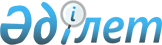 Шемонаиха ауданы бойынша сайлау учаскелерін құру туралы
					
			Күшін жойған
			
			
		
					Шығыс Қазақстан облысы Шемонаиха ауданы әкімінің 2018 жылғы 5 қарашадағы № 4 шешімі. Шығыс Қазақстан облысы Әділет департаментінің Шемонаиха аудандық Әділет басқармасында 2018 жылғы 15 қарашада № 5-19-196 болып тіркелді. Күші жойылды - Шығыс Қазақстан облысы Шемонаиха ауданы әкімінің 2019 жылғы 4 мамырдағы № 02 шешімімен
      Ескерту. Күші жойылды - Шығыс Қазақстан облысы Шемонаиха ауданы әкімінің 04.05.2019 № 02 шешімімен (алғашқы ресми жарияланған күнінен кейін күнтізбелік он күн өткен соң қолданысқа енгізіледі).

      РҚАО-ның ескертпесі.

      Құжаттың мәтінінде түпнұсқаның пунктуациясы мен орфографиясы сақталған.
      Қазақстан Республикасының 1995 жылғы 28 қыркүйектегі "Қазақстан Республикасындағы сайлау туралы" Конституциялық Заңының 23-бабына, "Құқықтық актілер туралы" Қазақстан Республикасының 2016 жылғы 06 сәуірдегі Заңының 27-бабына сәйкес, Шемонаиха ауданының әкімі ШЕШІМ ҚАБЫЛДАДЫ:
      1. Шығыс Қазақстан облысы Шемонаиха ауданы бойынша сайлау учаскелері осы шешімнің қосымшасына сәйкес құрылсын
      2. "Шемонаиха ауданы бойынша сайлау учаскелерін құру туралы" Шемонаиха ауданы әкімінің 2015 жылғы 07 қыркүйектегі № 02 шешімінің күші жойылды деп танылсын (Нормативтік құқықтық актілерді мемлекеттік тіркеу тізілімінде 2015 жылғы 06 қазандагы № 4162 тіркелген).
      3. Осы шешімнің орындалуын бақылау аудан әкімі аппаратының басшысы Л.Е. Марченкоға жүктелсін.
      4. Осы шешім оның алғашқы ресми жарияланған күнінен кейін күнтізбелік он күн өткен соң қолданысқа енгізіледі.
      "05" қараша 2018 жылы Шемонаиха ауданы бойынша сайлау учаскелерінің шекаралары  № 1082 сайлау учаскесі (жабық)
      Сайлау учаскесінің орталығы: Половинка ауылы, 6699 әскерлік бөлімнің 5-ші атқыш ротасы, телефон 8(72332)3-57-31.
      Сайлау учаскесінің шекаралары: 6699 әскерлік бөлімнің 5-ші атқыш ротасы. № 1083 сайлау учаскесі
      Сайлау учаскесінің орталығы: Шемонаиха қаласы, Урицкий көшесі, 5, "Шемонаиха ауданының білім беру бөлімі "№ 4 жалпы білім беретін орта мектебі" коммуналдық мемлекеттік мекемесі, телефон 8(72332)5-24-30.
      Сайлау учаскесінің шекаралары: Автомобильный көшесі, 1, 1а, 1б, 3, 5, 5а, 6, 7, 8, 9 үйлері; Гребенщиков көшесі, 9, 12, 14, 14а, 17 үйлері; Заводской көшесі, 2, 4, 6, 8, 8/1 үйлері; Загородный көшесі,1, 1а, 2, 3, 4, 4а, 5, 7, үйлері; Западный көшесі, 2, 3, 4, 5, 6, 7, 8, 9, 11, 12, 13, 14, 15, 16, 17, 18, 19, 20, 21, 22, 23, 25, 26, 27, 28, 29, 30, 31, 32, 33, 34, 35, 36, 37, 38, 39, 40, 41, 42, 43, 44, 45, 46, 47, 48, 49, 50, 51, 52, 53, 54, 55, 56, 57 үйлері; Заслонов көшесі, 1, 2, 3, 4, 5, 6, 7, 8, 9, 10, 11, 12, 13, 14, 15, 16, 17, 18, 19, 20, 24, 26 үйлері; 2-ші Западный көшесі, 4, 6, 7, 8, 9, 10, 12 үйлері; Калинин көшесі, 1а, 2а, 2б, 2в, 3, 4, 5, 6, 7, 8, 9, 10, 11, 12, 12а, 13, 14, 15, 16, 18, 20, 22, 23, 24, 25, 27, 27а, 29, 29а, 29б, 35, 37, 39, 41 үйлері; Лермонтов көшесі, 1, 2, 3, 4, 5, 6, 7, 8, 9, 10, 11, 12, 13, 14, 15, 16, 17, 18, 19, 20, 21, 22, 23, 24, 25, 26, 27, 28, 29, 30, 31, 32, 33, 34, 35, 36, 37, 37а, 38, 39, 40, 42, 44, 46, 48, 50, 52 үйлері; 2-ші Лермонтов көшесі, 3, 4, 5, 6, 7, 8, 9, 10, 11, 12 үйлері; Панфилов көшесі, 1, 3, 5, 7, 9, 11, 13, 15, 17, 19, 21, 23, 25, 27, 29, 31, 33, 35, 39, 41, 43, 45, 47, 49, 51а, 53, 55, 57, 59, 61, 63, 65, 67 үйлері; Путейский көшесі, 1, 2, 3, 4, 5, 6, 7, 8, 9, 10, 11, 12, 13, 14, 15, 16, 17, 19, 21, 23, 25, 27, 29, 31, 33, 35, 37, 39, 41, 43, 45, 47, 49, 51, 53, 55, 57, 59, 61, 63, 65, 67 үйлері; Совхозный көшесі, 1, 2, 3, 3а, 4, 5, 6, 7, 8, 9, 10, 11, 12, 13, 14, 15, 16, 17, 18, 19, 20, 21, 22, 23, 24, 25, 26, 28, 30 үйлері; Станционный көшесі, 1, 2, 3, 4, 5, 6, 7, 8, 9, 10, 11, 12, 13, 14, 15, 16, 17, 18, 19, 20, 21, 22, 23, 24, 25, 26, 27, 28, 29, 31, 32, 33, 34, 35, 36, 37, 38, 39, 40, 41, 42, 43, 44, 45, 46, 47, 48, 49, 50, 51, 52, 53, 54, 55, 56, 57, 58, 59, 60, 61, 62, 63, 64, 65, 66, 68 үйлері; Транспортный көшесі, 1, 2, 2а, 3, 4, 4а, 5, 5а, 6, 8, 10, 12, 16, 18, 20, 20а, 22, 24, 26 үйлері; Урицкий көшесі, 2, 2а, 4, 6, 8, 10, 11, 12, 13, 14, 16, 17, 18, 19, 20, 21, 22, 23, 24, 25, 26, 27, 28, 29, 30, 31, 32, 33, 34, 35, 36, 37, 38, 39, 40, 42, 44 үйлері; Шапағат көшесі, 2, 2а, 4, 6, 8, 10, 12 үйлері; Юбилейный көшесі, 1, 1а, 1в, 3, 5, 7, 9, 11, 13, 15,17, 19, 21 үйлері. № 1085 сайлау учаскесі
      Сайлау учаскесінің орталығы: Шемонаиха қаласы, Вокзальный көшесі, 149, "Шемонаиха ауданының мәдениет және тілдерді дамыту бөлімі" мемлекеттік мекемесінің "Шемонаиха орталық аудандық кітапхана" коммуналдық мемлекеттік мекемесі, телефон 8(72332)9-19-18.
      Сайлау учаскесінің шекаралары: Абай көшесі, 1, 2, 3, 4, 5, 6, 8, 8а, 9, 10, 11, 12, 13, 15, 16, 17, 18, 20, 21, 22, 23, 24, 25, 26, 28, 29, 31, 32, 33, 34, 35, 36, 37, 38, 39, 40, 41,42, 43, 44, 48, 49, 50, 51, 53, 55, 57 үйлері; Бабушкин көшесі, 3, 4, 5, 6, 7, 8, 10 үйлері; Бауман көшесі, 3, 4, 5, 6, 7, 8, 10 үйлері; Вокзальный көшесі, 1, 2, 3, 4, 6, 7, 8, 8а, 9, 10, 11, 12, 13, 14, 16, 18, 19, 20, 21, 22, 23, 24, 25, 26, 27, 28, 29, 30, 31, 32, 33, 34, 35, 36, 37, 38, 39, 40, 41, 42, 43, 44, 45, 46, 47, 48, 49, 50, 51, 52, 53, 54, 55, 57, 58, 59, 60, 61, 62, 63, 64, 65, 66, 67, 68, 69, 70, 71, 72, 73, 74, 75, 76, 77, 78, 79, 80, 81, 82, 84, 86, 87, 88, 89, 89а, 90, 91, 91а, 92, 93, 94, 95, 96, 97, 99, 100, 101, 102, 103, 104, 105, 106, 107, 109, 111, 112, 113, 114, 116, 118, 119, 120, 121, 122, 124, 126, 127, 128, 130, 132, 134 үйлері; Встречный тұйық көшесі, 3, 4, 5, 6, 7, 8, 9, 10, 11, 12, 13, 14, 15, 16, 18 үйлері; Вербицкий көшесі, 3, 4, 5, 6, 7, 8, 10, 11, 12, 13, 14, 15, 16, 17, 18, 19, 20, 21, 22, 23, 24, 25, 26, 27, 28, 29, 30, 31, 32, 33, 34, 35, 36, 37, 38, 39, 40, 41, 42, 43, 44, 45, 46, 47, 48, 50, 51, 52, 52а, 53, 54, 55, 56, 57, 58, 59, 60, 61, 62, 64, 66, 68, 70, 72, 80, 82 үйлері; Вишневый көшесі, 21 үй; Гоголь көшесі, 2, 3, 4, 5, 6, 7, 8, 10, 11, 12, 13, 14, 15, 16, 17 үйлері; Дальный көшесі, 1, 2, 3, 4, 5, 6, 7, 8, 9, 10, 11, 12, 13, 14, 15, 16 17, 18, 20, 22, 24 үйлері; Жамбыл көшесі, 3, 4, 5, 8, 10, 12 үйлері; Деповской көшесі, 1, 3, 4, 5, 6, 7, 9, 11 үйлері; Декабристер көшесі, 1, 2, 3, 4, 5, 6, 8, 9, 10, 11, 12, 13, 14, 15, 16, 17, 18, 19, 20, 21, 22, 23, 24, 25, 26, 27, 28, 29, 30, 31, 33, 35, 36, 38, 40, 42, 44, 46 үйлері; Железнодорожный тұйық көшесі, 1, 2, 4, 5, 6, 7, 8, 9, 10, 11, 12, 13, 14, 15, 16, 17 үйлері; Заречный көшесі, 1, 2, 3, 4, 5, 6, 7, 8, 9, 10, 11, 12, 13, 14, 15, 16, 17, 18, 19, 20, 22, 23, 24, 25, 26 үйлері; Казахстанский көшесі, 1, 1а, 1б, 1в, 1г, 1д, 2, 3, 4, 5, 6, 7, 8, 9, 10, 11, 12, 13, 14, 15, 16, 17, 18, 19, 20, 21, 22, 23, 24, 25, 26, 27, 28, 29, 31, 33, 35, 36, 38, 40, 41, 42, 43, 44, 45, 46, 48, 49, 50, 51, 52, 54, 55, 56, 57, 58, 59, 60, 61, 62, 63, 64, 65, 66, 67, 68, 69, 70, 71, 72, 74, 76, 78, 80, 82, 84, 86, 88, 90, 92, 94, 96 үйлері; Лазо көшесі, 1, 1а, 1б, 1в, 2, 3, 4, 5, 6, 7, 8, 9, 10, 11, 12, 13, 14, 15, 17, 19, 21, 23, 25, 27, 29, 31, 33, 35 үйлері; Мерей көшесі, 3, 4, 5, 6, 7, 8, 10, 11, 12, 14, 15, 17, 19, 20, 21, 22, 25, 27, 28, 29, 30, 31, 32, 33, 34, 36, 38, 40, 42 үйлері; Нахимов көшесі, 1, 2, 3, 4, 5, 6, 8, 9, 11, 11а, 12, 13, 14, 15, 16, 17, 18, 19, 20, 21, 22, 23, 24, 25, 26, 27, 28, 29, 30, 32, 34, 36, 38, 40, 42, 44, 48, 52, 54, 56, 58, 60, 62, 64, 66, 68, 70 үйлері; Новый көшесі, 1, 2, 3, 4, 5, 6, 7, 8, 9, 10, 11, 12, 14, 16 үйлері; Новосельский көшесі, 1, 2, 3, 4, 5, 6, 7, 8, 9, 10, 11, 12, 13, 14, 15 үйлері; Низкое местечко көшесі, 3, 5, 7, 9, 11, 13, 15 үйлері; Өркен көшесі, 4, 5, 6, 7, 8, 9, 10, 11, 12, 14 үйлері; Первомайский көшесі, 1, 2, 3, 4, 5, 6, 7, 8, 9, 10, 11, 12, 13, 14, 15, 16, 17, 19, 20, 21, 22, 23, 25, 26, 27, 28, 29, 30, 31, 32, 34, 36 үйлері; Строительный көшесі, 1, 2, 2а, 2в, 4, 5, 6, 7, 9, 11, 13, 15, 23, 25, 27, 29, 31, 33 үйлері; Тимирязев көшесі, 1, 2, 3, 4, 5, 6, 7, 9, 10, 13 үйлері; Тихий тұйық көшесі, 2а, 4, 5, 6, 7, 7а, 8, 9, 10, 11, 12, 14, 16, 18 үйлері; Убинский көшесі, 1, 2, 3а, 3, 4, 5, 6, 7, 8, 9, 10, 11, 12, 13, 14, 15, 16, 17, 18, 19, 19а, 20, 21, 22, 23, 24, 25, 26, 27, 28, 29, 30, 31, 32, 33, 35, 36, 37, 38, 39, 40, 41, 42, 43, 44, 45, 47, 48, 49, 50, 51, 52, 53, 54, 55, 56, 57, 59, 61, 63, 65, 67, 69, 71, 73, 75, 77, 79, 81 үйлері; Чкалов көшесі,1, 2, 3, 5, 6, 7, 9, 11, 13, 15, 16, 17, 18, 18а, 19, 20, 21, 22, 23, 24, 25, 26, 28, 30, 32, 34, 36, 38, 40, 42, 44, 48, 50, 52, 54, 56, 58, 60, 62, 64, 66, 68, 70, 72, 74, 76, 78, 80, 82, 84, 86, 88, 90, 92 үйлері; Школьный көшесі, 1, 2, 2а, 4, 5, 7, 9, 13, 14, 15, 17, 18, 19, 20, 21, 23, 25, 27, 29, 31, 33, 35, 37, 39, 41, 41а, 51 үйлері; Щорс көшесі, 1, 3, 4, 5, 6, 7, 8, 9, 10, 11, 12, 13, 14, 15, 16, 18, 20 үйлері. № 1086 сайлау учаскесі
      Сайлау учаскесінің орталығы: Шемонаиха қаласы, Чапаев көшесі, 40, "Шемонаиха ауданының білім беру бөлімі "Н.А. Островский атындағы № 1 жалпы білім беретін орта мектеп-гимназиясы", телефон 8(72332)3-17-64.
      Сайлау учаскесінің шекаралары: Алма-Атинский көшесі, 3, 4, 5, 6, 9, 10, 16; Алмазный көшесі, 4 үй; Болашақ көшесі, 3, 4, 5, 7, 8, 9, 10, 11, 12, 13, 15, 16, 18, 19, 21, 22, 23, 25, 26, 27, 28, 29, 31, 32, 33, 34, 35, 36, 37, 38, 39, 40, 41, 42, 43, 44, 45, 46, 47, 48, 49, 50, 51, 52, 53, 54, 56, 57, 58, 59, 60, 61, 62, 63, 64, 65, 66, 67, 68, 69, 70, 71, 72, 73, 74, 75, 76, 77, 78, 79, 80, 81, 82, 83, 84, 85, 86, 87, 88, 89, 90, 91, 92, 93, 94, 95, 96а, 97, 99, 100, 101, 102, 103, 104, 105, 106, 107, 108, 109, 110, 116, 118, 119, 120, 121, 122, 123, 124, 125, 126, 128, 133, 135, 159, 161, 163 үйлері; Бажов көшесі, 2, 4 үйлері; Белинский көшесі, 3, 4, 5, 7, 11, 13, 15 үйлері; Бастау көшесі, 39, 41, 42, 43, 44, 45, 46, 47, 49, 51, 53, 55, 57 үйлері; Вокзальный көшесі, 129, 131, 133, 135, 135а, 136, 137, 137а, 138, 140, 141а, 142, 144, 145, 146, 147, 148, 150, 151, 152, 154, 155, 156, 157, 159, 160, 161, 162, 163, 165, 167, 169, 171, 173, 180, 181, 183, 184, 185, 191, 193, 195, үйлері; Горький көшесі, 1, 2, 4, 5, 6, 7, 8, 9, 10, 11, 13, 14, 15, 16, 17, 18, 19, 20, 21, 22, 23, 24, 26 үйлері; Гайдар көшесі, 1, 3, 4, 5, 6, 7, 8 үйлері; Герцен көшесі, 1, 2, 3, 4, 5, 6, 7, 8, 9, 10, 11, 12, 13, 14, 15, 16, 18, 20, 21, 23, 25, 27, үйлері; Геологический көшесі, 18, 19, 20, 21, 22, 23 үйлері; Горный көшесі, 2, 3, 4, 5, 6, 7, 8, 9, 10, 12, 14 үйлері; Гранитный тұйық көшесі, 4, 5, 6, 7, 8 үйлері; Дорожный тұйық көшесі, 1, 3, 4, 5, 6, 9, 11, 12, 13, 14, 15, 16, 18, 20 үйлері; Дачный көшесі, 1, 2, 3, 5, 6, 7, 8, 9, 10, 11, 12, 13, 14, 16, үйлері; Зеленый тұйық көшесі, 1, 3, 4, 5, 6, 7, 8, 9, 10, 11, 12, 14, 16, 19, 21, 23, 24, 26, 27, 28, 29, 30, 31, 32, 33, 34, 37, 38, 39, 40, 41, 42 үйлері; Иртышский көшесі, 5, 7, 9, 11, 14, 16, 17, 18, 20, үйлері; Кирпичный тұйық көшесі,1, 2, 3, 4, 5, 6, 6а, 6б, 8, 9, 10, 11, 11а, 12, 13, 14, 15, 15а, 16, 16а, 17, 18, 19, 20, 21, 22, 23, 24, 25, 25а, 26, 27/1, 28, 29, 29а, 29б, 30, 33, 35, 37, 47 үйлері; Б. Момышұлы көшесі, 1, 2, 3, 4, 5, 6, 7, 8, 10, 11, 12, 14, 16, 17, 18, 19, 20, 21, 22, 26, 27, 29, 30, 30а, 31, 32 үйлері; Мичурин көшесі, 3, 6, 8, 9, 10, 11, 12, 13, 14, 15, 16, 17, 18, 20, 22 үйлері; Некрасов көшесі, 16, 22 үйлері; Набережный көшесі, 1, 2, 4, 5, 6, 7, 9, 10, 11, 12, 13, 14, 15, 16, 17, 18, 19, 20, 21, 22, 23, 24, 25, 26, 27, 28, 29, 30, 31, 32, 33, 34, 35, 36, 37, 38, 39, 40, 41, 42, 43, 44, 45, 46, 47, 48, 50, 52, 54, 56, 58 үйлері; Павлов көшесі, 2, 4, 5, 6, 7, 8, 9, 10, 11, 12, 13, 15 үйлері; Партизанский тұйық көшесі, 3, 4, 5, 6, 7, 8, 9, 10, 11, 12, 13, 14, 15, 16, 17, 18 үйлері; Повстанческая көшесі, 3, 5, 7, 9, 11, 13, 17, 19, 21, 25, 27, 29, 31, 35, 37, 39, 41, 43, 45, 51, 55, 57, 63, 63а, 65, 67 69, 77, 79, 81, 83, 85, 91, 95, 103, 105, 107, 113, 115, 117 үйлері; Подгорный көшесі, 1, 2, 3, 4, 5, 6, 7, 8, 9, 10, 12, 13, 14, 15, 16, 17, 18, 19, 20, 21, 22, 23, 24, 25, 26, 27, 28, 29, 30, 31, 32, 33, 34, 35, 37, 41, 43, 45, 47, 49, 51, 53, 55, 57 үйлері; С. Разин көшесі, 3, 4, 5, 6, 7, 10, 12, 14 үйлері; Рабочий көшесі, 1, 2, 3, 4, 5, 6, 7, 8, 9, 10, 11,12, 13, 14 үйлері; Репин көшесі, 1, 2, 4, 5, 6, 7, 8, 10, 11, 12, 13, 14, 15, 20 үйлері; Спортивный тұйық көшесі, 13, 16 үйлері; Северный көшесі, 20, 22, 23, 24, 25, 26, 27, 28, 29, 30, 31, 32, 33, 35, 36, 37 38, 40, 41, 42, 43, 44, 45, 46, 47, 48, 49, 50, 51, 53, 55, 57, 59 үйлері; Суворов көшесі, 3, 4, 5, 6, 7, 8, 9, 10, 11, 12, 13, 14, 15, 16, 17, 18, 19, 20, 21, 23 үйлері; Сопочный көшесі, 1, 2, 3, 4, 5, 6, 7, 8, 9, 10, 11, 12, 14, 16, 18, 20, 22, 24, 26, 32, 34 үйлері; Солнечный көшесі, 1, 2, 2а, 2б, 4, 5, 5б, 6а, 6, 7, 7а, 7б, 8, 9, 10, 11, 12, 13, 14, 14а, 16, 18, 20, 22 үйлері; Теректі көшесі, 5, 6, 7, 9, 10, 11, 12, 13, 14, 15, 16, 17, 19, 21, 23, 25, 27, 29, 31, 33, 35, 37, 39, 41 үйлері; Фестивальный көшесі, 13, 15, 16, 17, 18, 19, 20, 21, 22, 23, 24, 26, 27, 30, 32, 33, 34, 35, 36, 37, 38, 39, 40, 41, 42, 43, 44, 46 үйлері; Целинный көшесі, 1, 3, 4, 5, 6, 7, 8, 9, 11 үйлері; Чапаев көшесі, 3, 4, 6, 7, 8, 9, 10, 11, 13, 14, 15, 16, 17, 19, 21, 22, 23, 25, 27, 30, 32, 34, 48, 50, 52, 53, 54, 55, 56, 57, 58, 59, 60, 61, 62, 63, 64, 65, 66, 67, 68, 69, 71, 75, 76, 77, 78, 79, 80, 81, 82, 83, 84, 85, 86, 87, 89, 92, 96, 98, 100, 102, 104, 105, 106, 106а, 107, 109, 111, 113, 115, 117, 119, 121, 123, 123а, 125 үйлері; Чкалов көшесі, 29, 31, 33, 35, 37, 39, 41, 43, 45, 47, 49, 51, 53, 94, 96, 98, 100, 102, 104, 106, 108, 110, 112, 114, 118, 120, 122, 126, 128, 130, 132 үйлері; Л. Чайкина көшесі, 1, 2, 3, 4, 5, 6, 7, 8, 9, 10, 11, 12, 13, 14, 15, 16, 17, 18 үйлері; Шевченко көшесі, 1, 2, 3, 5, 7, 9, 11, 13, 15 үйлері; Экспедиционный көшесі, 1, 3, 5 үйлері; № 1088 сайлау учаскесі
      Сайлау учаскесінің орталығы: Шемонаиха қаласы, Астафьев көшесі, 36, "Шемонаиха ауданы әкімдігінің мәдениет үйі" коммуналдық мемлекеттік қазыналық кәсіпорыны, телефон 8(72332)9-14-83.
      Сайлау учаскесінің шекаралары: Астафьев көшесі, 2, 3, 4, 6, 7, 9, 10, 12, 13, 14, 15, 16, 17, 18, 19, 20, 21, 22, 23, 24, 26, 27, 29, 31, 33, 34, 40, 41, 42, 44, 46, 48, 49, 49а, 50, 52, 53, 54, 55, 56, 57, 58, 60, 62, 64, 65, 66, 67, 68, 69, 71, 72, 73, 74, 75, 76, 77, 80, 81, 82, 87, 88, 89, 90, 91, 92, 93, 95, 96, 98, 100, 102, 104, 106, 107, 108, 109, 110, 111, 112, 113, 114, 116, 118, 120 үйлері; Алтайский көшесі, 1, 3, 5, 6, 7, 8, 9, 10, 11, 12, 13, 14, 15, 16, 17, 18, 19, 20, 21, 22, 23, 24, 25, 26, 27, 28, 29, 30, 31, 32, 33, 34, 35, 36, 37, 38, 39, 40, 41, 42, 43, 44, 45, 46, 47, 48, 49, 50, 51, 52, 53, 54, 55, 56, 57, 58, 59, 60, 61, 62, 63, 64, 65, 66, 67, 68, 69, 70, 71, 72, 73, 74, 75, 76, 77, 78, 79, 80, 81, 82, 83, 84, 85, 86, 87, 88, 89, 90, 91, 92, 93, 93а, 94, 95, 96, 97, 98, 99, 100, 101, 102, 103, 104, 105, 106, 107, 109 үйлері; Бастау көшесі, 1, 6, 8, 13, 14, 16, 18, 19, 20, 21, 23, 24, 25, 26, 27, 28, 29, 30, 31, 33, 34, 35, 36, 37, 38; Бажов көшесі, 1, 3, 5, 9, 10, 11, 16, 17, 19, 22, 24, 26, 28 үйлері; Вокзальный көшесі, 201, 215, 217, 219, 221, 223, 223а, 227, 231, 231а, 233, 235, 237, 243 үйлері; 8 Март көшесі, 2, 3, 4, 5, 6, 7, 8, 9, 10, 11, 12, 13, 14, 16, 18 үйлері; М. Горький көшесі, 21, 23, 25, 29, 30, 32, 36, 37, 38, 39, 40, 41, 42, 47, 48, 49, 50, 52, 55, 57, 58 үйлері; Геологический көшесі, 5, 7, 8, 8а, 9, 10, 10а, 11, 12, 13, 15, 17 үйлері; Глухой тұйық көшесі, 3, 4, 5, 6, 8; Заливной тұйық көшесі, 1, 2, 3, 4, 5, үйлері; Кооперативный көшесі, 2, 3, 4, 5, 6, 7, 8, 9, 10, 11, 12, 13, 14, 15, 16, 18, 19а, 20, 21, 22, 23, 24, 25, 26, 27, 28, 29, 30, 31, 32, 34, 35, 36, 37, 38, 39, 40 үйлері; Крепп көшесі, 3, 4, 5, 7, 8, 9, 11, 13, 15, 17, 19, 21, 23 үйлері; Коммунальный көшесі, 1, 2, 3, 4, 5, 6, 7, 8, 10, 12, 14, 16, 18, 20, 22, 24, 26, 28 үйлері; Красин көшесі, 1, 2, 3, 4, 5, 6, 7, 8, 9, 10, 11, 12, 14, 15, 16, 17, 18 үйлері; Крылов көшесі 1, 2, 3, 4, 5, 6, 7, 8, 9, 10, 11, 12, 13, 14, 15, 16, 17, 18, 19, 20, 21, 22, 23, 24, 25, 26, 27, 28, 29, 30, 31, 32, 33, 34, 35, 36, 38, 40, 42, 44, 46, 48, 50, 52, 54, 56, 58, 60, 62, 64, 66, 68, 70, 72, 74, 76, 78, 80, 82, 84, 86, 88, 90, 92, 94 үйлері; Б. Момышұлы көшесі, 35, 36, 37, 39, 48, 49, 50, 51, 52, 53 үйлері; Мирный тұйық көшесі, 3, 4, 5, 6, 7, 8, 9 үйлері; Некрасов көшесі, 2, 3, 4, 5, 6, 7, 8, 9, 10 үйлері; Набережный көшесі, 63, 65, 69, 71, 73, 75, 77, 79, 81 үйлері; Паромный тұйық көшесі, 2, 4, 5, 7, 8, 10, 11, 12, 14, 16 үйлері; Повстанческий көшесі, 2, 4, 6, 8, 10, 12, 14, 16, 20, 22, 24, 28, 30, 36, 38, 40, 42, 44, 46, 48, 50, 52, 54, 56, 58, 60, 62, 64, 66, 68, 70, 72, 74, 76, 78, 80, 82, 84, 86, 88, 90, 92, 94, 96, 98, 100, 102, 104, 106, 108, 110, 112, 114, 114а, 116, 118, 120, 124, 126, 134, 136, 138, 144 үйлері; Речной тұйық көшесі, 1, 2, 3, 4, 5, 6, 7, 8, 9, 10, 11 үйлері; Советский көшесі, 1, 2, 3, 4, 5, 6, 7, 8, 9, 10, 11, 12, 13, 14, 15, 17, 18, 19, 20, 22, 23, 24, 26, 27, 28, 29, 30, 32, 35, 36, 38, 39а, 40, 42, 43, 45, 46, 47, 48, 49, 50, 51, 52, 53, 54, 56, 58, 59, 60, 64, 65, 66, 67, 68, 69, 70, 71, 72, 73, 74, 75, 76, 77, 78, 79, 81, 82, 83, 84, 85, 86, 87, 88, 89, 90, 91, 92, 93, 94, 95, 96, 97, 98, 99, 100, 101, 102, 103, 104, 105, 106, 107, 109, 110, 111, 112, 113, 114, 115, 117, 118, 119, 120, 121, 122, 123, 125, 126, 127, 128, 129, 130, 131, 132, 133, 134, 135, 136, 137, 138, 139, 140, 141, 142, 144, 146, 153, 169 үйлері; Спортивный тұйық көшесі, 2, 3, 4, 5, 6, 7, 8 үйлері; Северный көшесі, 2, 3, 5, 6, 7, 8, 9, 10, 11, 12, 13, 14, 15, 16, 17, 18, 19, 21 үйлері; Усвайский көшесі, 2, 3, 3а, 6, 12, 13, 14, 15, 16, 17, 18, 38, 40, 42, 44, 46, 109б, 112 үйлері; Узкий тұйық көшесі, 2 үй; Фестивальный көшесі, 1, 2, 3, 4, 5, 6, 7, 8, 9, 10 үйлері; Халықтық көшесі, 1, 2, 3, 4, 5, 6, 7, 8, 9, 10, 11, 12, 13, 14, 15, 16, 17, 18, 19, 20, 21, 22, 23, 23а, 24, 25, 26, 28, 30, 32, 34, 36, 38, 38а, 38б, 40, 40а, 40б, 42, 44, 45, 46, 48, 50, 52, 54, 54а, 56, 58, 60, 62, 64, 66, 68, 70, 72, 74 үйлері; Чехов көшесі, 3, 8, 9, 10, 11, 13, 14, 15, 16, 17, 18, 19, 20, 21, 22, 23, 24 үйлері; Чкалов көшесі, 55, 57, 61, 63, 65, 67, 69, 73, 75, 77, 79, 81, 148, 154, 156 үйлері; Якутский көшесі, 1, 2, 3, 4, 6, 8, 9, 10, 11, 12, 13, 14, 15, 16, 17, 18, 19, 20, 22, 23, 24, 25, 26, 27, 28, 29, 31, 32, 33, 34, 35, 36, 39, 41, үйлері; № 1090 сайлау учаскесі
      Сайлау учаскесінің орталығы: Шемонаиха қаласы, Молодежный көшесі, 19, "Шемонаиха ауданының жұмыспен қамту және әлеуметтік бағдарламалар бөлімі" мемлекеттік мекемесі, телефон 8(72332)3-06-22.
      Сайлау учаскесінің шекаралары: Березовский тұйық көшесі, 1, 4, 5, 6, 7, 8, 9, 10, 11, 14, 15, 19, 20, 21, 22, 23, 24, 25, 27, 29 үйлері; Береговой тұйық көшесі, 5, 6, 7, 8, 9, 10, 12 үйлері; Вокзальный көшесі, 188, 190, 192, 194, 200, 202, 206, 213, 214, 216, 247, 249 үйлері; Восточный тұйық көшесі, 1, 2, 3, 4, 6, 7, 8, 9, 11, 14, 16, 18, 20, 22, 22а, 22в, 22е, 26 үйлері; М. Горький көшесі, 17а, 59, 61, 62, 63, 64, 65, 66, 68, 69, 70, 72, 75, 77, 78, 79, 80, 81, 82, 83, 85, 88, 90, 91, 93, 94, 96, 98, 100, 102, 104, 106, 108, 110, 112, 114, 116, 118, 122, 124 үйлері; Достоевский көшесі, 1, 2, 3, 4, 5, 6, 7, 8, 9, 10, 11, 12, 13, 14, 15, 16, 17, 18, 19, 20, 21, 22, 23, 24, 25, 26, 27, 29, 30, 31, 32, 33, 34, 35, 36, 37, 38, 39, 40, 42, 43, 44, 45, 46, 47, 48, 49, 50, 51, 52, 53, 55, 56, 57, 58, 59, 60, 61, 62, 64 үйлері; Дружба көшесі, 1, 3, 4, 5, 6, 7, 8, 9, 10, 11, 12, 14, 15, 17, 18, 18а, 18б, 19, 20, 21, 22 үйлері; Интернациональный көшесі, 5, 6, 7, 9, 11, 13, 15, 16, 17, 18, 19, 20, 21, 22, 23, 24, 25, 26, 27, 28, 29, 30, 31, 32, 33, 34 үйлері; Коммунаров көшесі, 3, 5, 7 үйлері; Луговой көшесі, 6, 12, 14, 17, 18, 20, 22, 24, 26, 28, 32, 34, 36, 38, үйлері; № 4 шағын аудан, 4, 10, 12 үйлері; Б. Момышұлы көшесі, 54, 55, 56, 58, 61, 63, 65, 67, 69, 71 үйлері; Матросов көшесі, 2, 3, 8, 9, 10, 11, 13 үйлері; Молодежный көшесі, 1, 2, 3, 4, 5, 6, 7, 8, 9, 10, 11, 12, 13, 14, 15, 16, 18, 20, 24, 26, 28, 30, 32 үйлері; Набережный көшесі, 85, 87, 89, 91, 95, 97, 99, 101, 103, 105, 107, 111, 113, 116, 117, 119, 121, 123, 125, 127, 129, 131, 133, 135, 137, 139, 139а, 139б, 141, 141а, 143 үйлері; Острый тұйық көшесі, 1, 3, 4, 5, 6, 7, 8, 9, 10, 12, 14, 16, 18 үйлері; Трудовой тұйық көшесі, 3, 4, 5, 6, 7, 8, 9, 11, 13, 15, 17, 19 үйлері; Украинский көшесі, 1, 2, 3, 4, 5, 5а, 6, 7, 8, 9, 10, 11, 12, 13, 14, 15, 16, 17, 18, 19, 20, 21, 22, 23, 24, 25, 26, 27, 28, 29, 30, 31, 32, 33, 34, 35, 36, 37, 38, 39, 40, 41, 42, 43, 44, 45, 46, 47, 47а, 48, 49, 50, 51, 52, 53, 54, 55, 56, 57, 58, 59, 60, 61, 62 үйлері; Ушанов көшесі, 4, 5, 6, 7, 9, 10, 11, 12, 13, 14, 15, 20, 22, 24, 26, 28, 30, 31, 34, 36, 37, 41, 42, 43, 44, 45, 45а, 46, 47, 48, 49, 50, 51, 52, 53, 54, 55, 56, 57, 58, 59, 60, 61, 62, 63, 64, 65, 66, 67, 68, 70, 71, 72, 74, 76, 78, 80, 82, 84, 86, 90 үйлері; Угловой тұйық көшесі, 3, 4, 5, 6, 7, 8, 9, 10, 11, 12, 13, 14, 15, 17, 19, 21, 23 үйлері; Чкалов көшесі, 85, 87, 89, 91, 93, 95, 97, 99, 101, 103, 105, 107, 108, 115, 121, 123, 125, 127, 131, 133, 135, 137, 139, 141, 143, 145, 147, 148, 149, 151, 153, 154, 155, 156, 157, 159, 160, 161, 162, 163, 163а, 164, 165, 166, 168, 170, 172, 174, 176, 178, 180, 182, 186, 192, 194, 196, 198, 200, 202, 204, 206, 208, 210, 212, 214, 216, 218, 220, 220а, 222, 224, 226, 228, 230, 232, 234, 234а, 236, 236а, 240, 242 үйлері; С. Чекалин тұйық көшесі, 1, 2, 3, 4, 5, 6, 7, 9 үйлері; № 1091 сайлау учаскесі
      Сайлау учаскесінің орталығы: Шемонаиха қаласы, Аврора көшесі, 2, "Шемонаиха ауданының білім беру бөлімі "№ 5 жалпы білім беретін орта мектебі" коммуналдық мемлекеттік мекемесі, телефон 8(72332)9-26-97.
      Сайлау учаскесінің шекаралары: Аврора көшесі, 1, 5, 7, 9, 13, 15 үйлері; Вокзальный көшесі, 225, 239 үйлері; Гагарин көшесі, 2, 4, 6, 8, 12, 16, 17, 18, 19, 20, 21, 23 үйлері; Грейдерный көшесі, 2, 3, 4, 5, 6, 7, 9, 10, 11, 12, 13, 14, 15, 18, 20 үйлері; Достоевский көшесі, 65, 66, 66б, 67, 68, 70, 71, 72, 73, 74, 75, 76, 77, 78, 79, 80, 81, 82, 83, 84, 85, 86, 87, 88, 89, 90, 91, 92, 93, 94, 95, 97, 99, 101, 103, 105, 107, 109, 111, 113, 115, 117, 119, 121, 123, 125, 127, 129, 131, 133, 135, 135а, 137 үйлері; Дружба көшесі, 23, 24, 25, 26, 27, 28, 29, 30, 32, 34, 36, 38, 40, 42, 44, 46 үйлері; Жуков көшесі, 14, 14а, 21, 22, 40, 41, 42, 42а, 44, 46, 47, 48, 49, 50, 51, 52, 53, 55, 57, 58, 59, 60, 61, 62, 63, 65, 66, 68, 69, 71, 73, 75, 76, 77, 80, 84, 85, 87, 89, 93, 95, 97, 99, 101, 103, 105 үйлері; Интернациональный көшесі, 35, 36, 37, 38, 39, 40, 41, 43, 45, 46, 47, 48, 49, 50, 51, 52, 53, 54, 55, 56, 58, 60, 62, 80 үйлері; Ломоносов көшесі, 1, 2, 3, 4, 5, 5а, 6, 7, 8, 9, 10, 11, 12, 13, 14, 15, 16, 17, 18, 19, 20, 21, 22, 23, 24, 25, 26, 27, 28, 29, 30, 31, 32, 33, 34, 35, 36, 37, 38, 39, 40, 41, 42, 43, 44, 45, 46, 47, 48, 49, 50, 51, 52, 53, 54, 55, 56, 57, 58, 59, 59а, 60, 61, 62, 63, 64, 64а, 65, 67, 69, 71, 73, 74, 75, 77, 79 үйлері; Металлургтер көшесі, 2, 5, 6, 7, 9, 10, 10а, 11, 12, 17, 18, 19, 20, 21, 22, 23, 24, 26, 27, 28, 29, 30, 31, 33, 34, 36, 37, 38, 44, 45, 46, 48, үйлері; № 3 шағын аудан, 15, 17, 30 үйлері; № 1 шағын аудан, 42 үй; Новаторов көшесі, 3, 5, 6, 7, 7а, 8, 11, 13, 14, 15, 16, 17, 19, 20, 22, 24, 27, 28, 29, 31, 32, 33, 34, 35, 37, 38 үйлері; Островский көшесі, 3, 4, 5, 7, 9, 10, 11а, 15, 17, 17а, 19, 23 үйлері; Полевой көшесі, 2, 3, 4, 5, 6, 8, 9, 11, 13, 16, 18, 18а, 19, 20, 21, 24, 25, 26, 27, 29, 30, 31, 32, 34, 36 үйлері; Пушкин көшесі, 5, 7, 9, 10, 11, 12, 14, 16, 18, 20, 21, 22, 23, 24, 25, 26, 27, 29, 31, 33, 35, 37, 38, 41, 43, 45, 47 үйлері; Родниковый көшесі, 1, 2, 2а, 3, 4, 6, 7, 8, 9, 10, 11, 13, 14, 15, 16, 18, 19, 20, 23, 24, 25, 26 үйлері; Рокоссовский көшесі, 3, 5, 6, 8, 9, 11, 12, 13, 17, 19, 22, 24, 26, 27, 28, 30, 42, 56 үйлері; Степной тұйық көшесі, 1, 1а, 2, 2а, 3, 4, 5, 6, 7, 9, 11 үйлері; Свободный тұйық көшесі, 2, 4, 6, 8, 10 үйлері; Севастопольский көшесі, 5, 7, 9, 20, 22 үйлері; Украинский көшесі, 63, 64, 65, 66, 67, 68, 70, 72, 74, 76, 78, 80, 82, 84, 86, 88, 90, 92, 94, 96, 98, 100, 106, 108 үйлері; Цветочный көшесі, 1, 4, 6, 8, 10, 12, 13, 14, 15, 16, 17, 18 үйлері; Шаңырақ көшесі, 3, 4, 5, 6, 7, 8, 9, 10, 11, 12, 13, 14, 15, 16, 17, 18, 19, 20, 21, 22, 25, 26, 27, 28, 31, 36 үйлері; № 1093 сайлау учаскесі
      Сайлау учаскесінің орталығы: Шемонаиха қаласы, Жуков көшесі, 4, 
      "Шемонаиха ауданының білім беру бөлімі "Ю.А. Гагарин атындағы № 3 жалпы білім беретін орта мектебі" коммуналдық мемлекеттік мекемесі, телефон 8(72332)3-25-52.
      Сайлау учаскесінің шекаралары: № 3-ші шағын аудан, 1, 1а, 2, 3, 4, 6, 8, 9, 10, 11, 12, 13, 14, 23, 26, 26а, 27, 28, 28а, 29, үйлері; Гагарин көшесі, 9 үй; 1-ші шағын аудан, 38 үй; № 1095 сайлау учаскесі
      Сайлау учаскесінің орталығы: Первомайский кенті Металлургтер көшесі, 5, "Шемонаиха ауданының білім беру бөлімі "Д.М. Карбышев атындағы Первомай "Жалпы білім беретін орта мектеп-балабақша" кешені" коммуналдық мемлекеттік мекемесі, телефон 8(72332)3-94-05.
      Сайлау учаскесінің шекаралары: Дзержинский көшесі, 1, 6, 8, 10, 12, 14, 18, 20, 22, 24, 28, 32, 34, 36, 42, 44, 46, 54, 56, 60, 62, 66 үйлері; Жуков көшесі, 4, 7, 10, 11, 12, 13, 15, 18, 20, 23, 24, 25, 27, 28, 30, 31, 33, 34, 35, 36, 37, 39, 41, 42, 49, 51, 53 үйлері; Королев көшесі, 2, 2а, 3, 6, 8а, 16, 19, 19а үйлері; Маресьев көшесі, 1/9, 9, 9/1, 11, 12, 16 үйлері; Матросов көшесі, 1, 4, 6, 7, 7а, 8, 12, 14, 15, 15а, 20, 21, 22, 24, 28 үйлері; Металлургтер көшесі, 1, 1/1, 1/2, 1/3, 1/4, 1/6, 1/8, 1/9, 1/10, 2в, 2/3, 2/4, 2/5, 2/6, 2/7, 2/10, 2/11, 2/12, 2/21, 3, 10, 14, 19, 21, 22, 25, 27, 30, 31, 33; үйлері; Р. Зорге көшесі, 3, 5, 6, 7, 8, 9, 11, 17, 19, 21, 22 үйлері; Суворов көшесі, 2, 3а, 4, 5а, 7, 7/1, 12, 18, 20, 22 үйлері; Тохтаров көшесі, 4, 4а, 6, 6а, 7, 9, 11, 12, 12а, 14, 15, 17, 19, 20, 21, 22, 26, 33 үйлері; Карбышев көшесі, 2, 3, 4, 5, 6, 7, 8, 9, 10, 11, 12, 13, 14, 16 үйлері; Горький көшесі, 3, 5, 6, 7, 8, 9, 10, 12, 13, 14, 16 үйлері; Юбилейная көшесі, 77, 79, 81, 83 үйлері; Машиностроителей көшесі, 1а, 3а, 5, 5а, 7, 7а, 9 үйлері; Маяковский көшесі, 1, 1а, 2, 2/1, 2а, 3, 4, 4а, 5, 5а, 6, 6а, 7, 7а, 8, 8а, 9, 9а, 9б, 10, 11, 11а, 12а, 13, 13а, 14, 14а, 15, 16а, 17, 17а, 18а, 19, 19а, 21, 23, 25, 33, 35, 37, 39, 41, 43 үйлері; Новая көшесі, 1, 2, 3, 4, 5, 6, 7, 8, 9, 10, 11, 13, 14, 15, 16, 17, 18, 19, 20, 21, 23, 25 үйлері. № 1097 сайлау учаскесі
      Сайлау учаскесінің орталығы: Первомайский кенті, Юбилейный көшесі, 1, "Первомайка оқу өндірістік комбинаты" мемлекеттік емес мекемесі, телефон 8(72332)3-94-06.
      Сайлау учаскесінің шекаралары: Первомайский кенті, 8 Март көшесі, 1, 1а, 2, 3, 3-1, 3а, 4, 5, 5а, 6, 7, 8, 9, 10, 11, 12, 12а, 13, 14, 15, 16, 16а, 16б, 17, 18, 19, 20, 21, 22, 23, 24, 25, 27, 28, 29, 30, 31, 32, 34, 36, 40 үйлері; Аэропортовская көшесі, 1, 2, 2а, 2б, 3, 4, 5, 6, 7, 8, 8а, 9, 9а, 10, 11, 11а, 12, 13, 14, 15, 16, 18, 19, 20, 21, 23, 24, 25, 26, 27, 28, 29, 30, 32, 34 үйлері; Дачная көшесі, 1, 2, 2а, 2б, 3, 4, 5, 6, 7, 8, 9, 10, 11, 13, 14, 15, 16, 17, 18, 19, 20, 22, 24, 26, 28, 30, 32 үйлері; Юбилейная көшесі, 5, 6, 7, 8, 9, 10, 11, 12, 13, 14, 15, 17, 18, 19, 20, 21, 22, 23, 24, 25, 26, 27, 28, 29, 30, 31, 32, 33, 34, 35, 36, 37, 38, 39, 40, 41, 42, 43, 44 үйлері; Цветочная көшесі, 1, 1а, 1б, 1в, 2, 2б, 2в, 3, 4, 5, 6, 7, 8, 9, 10, 11, 12, 13, 14, 15, 16, 17, 18, 19, 20, 21, 22, 23, 24, 25, 26, 27, 28, 29, 30, 31, 32, 32а, 33, 34, 35, 37, 39 үйлері; Больничная көшесі, 2, 4, 5, 6, 7, 8, 10 үйлері; Клубная көшесі, 3, 4, 5, 6, 7, 8 үйлері; Коммунальная көшесі, 2а, 3, 3а, 4, 5, 5а, 6, 7, 8, 8а, 9, 10, 11, 12, 12а, 14, 16, 18, 20, 22, 24, 24а, 24б, 26а, 28, 30, 36 үйлері; Степная көшесі, 1, 2, 3, 4, 5, 6, 7, 8, 9, 10, 11, 12, 13, 14, 15, 16, 17, 18, 19, 20, 21, 23, 25, 31, 33, 35, 37, 39, 41, 43 үйлері; Строительная көшесі, 3, 4, 5, 6, 7, 8, 9, 10, 12, 14, 15, 16, 17, 19, 21 үйлері; Центральная көшесі, 1, 2, 2а, 6, 7, 12, 13, 14, 15, 16, 17, 18, 21, 23, 25, 27, 29, 29а, 30, 31, 31а, 33, 33а, 35, 35а үйлері; Школьная көшесі, 4, 5, 13 үйлері; Октябрьская көшесі, 1, 2, 3, 4, 5, 6, 7, 8, 9, 10, 11, 12, 13, 14, 15, 16, 17, 18, 20 үйлері; Пождепо көшесі, 2 үй; Речная көшесі, 1, 2, 3, 6, 7, 8, 9, 11, 12, 14, 16 үйлері; Ауэзов көшесі, 1, 3, 4, 5, 6, 7, 9, 11, 13, 15, 17 үйлері.
      Фестивальная станциясы 1, 2, 3, 4, 5, 6, 7, 8, 9, 10 үйлері; № 1098 сайлау учаскесі
      Сайлау учаскесінің орталығы: Первомайский кенті, Металлургтер көшесі 1а, "Шығыс Қазақстан облысы жұмыспен қамту және әлеуметтік бағдарламаларды үйлестіру басқармасының "Первомай арнайы әлеуметтік қызмет көрсету орталығы" коммуналдық мемлекеттік мекемесі, телефон 8(72332)3-94-07.
      Сайлау учаскесінің шекаралары: Зеленая көшесі, 1, 2, 3, 4, 5, 6, 7, 8, 9, 10, 11, 12, 13, 14, 15, 16, 17, 18, 19, 20, 21, 22, 23, 24, 26, 28, 30, 32, 34 үйлері; Иртышская көшесі, 1, 2, 3, 4, 5, 6, 6а, 7, 8, 9, 10, 11, 12, 13, 14, 15, 16, 17, 18, 18а, 19, 20, 21, 22, 23, 24, 25, 26, 27, 28, 30, 31, 32, 34 үйлері; Садовая көшесі, 1, 2, 3, 4, 5, 6, 7, 8, 9, 10, 11, 12, 13, 14, 15, 16 үйлері; Санитарная көшесі, 1, 2, 3, 4, 5, 6, 7, 7а, 8, 9, 9а, 9б, 10, 11, 12, 13, 14, 15, 16, 17, 18, 19, 20, 21, 22, 23, 24, 25, 26, 27, 28, 29, 31, 33 үйлері; Первомайская көшесі, 1, 2а, 3, 3а, 4, 5, 6, 7, 8, 9, 10, 11, 13, 15, 17, 19 үйлері; Жамбыл көшесі, 3, 4, 5, 6, 7, 8, 9, 10, 11, 13, 14, 15, 16, 17, 18, 19, 20, 23, 26, 28, 29, 30, 31, 32, 34, 35, 36, 37, 38, 39 үйлері; Заводская көшесі, 1, 3, 4, 6, 7, 9, 10, 11, 12, 13, 15, 17, 18, 19, 20, 21, 21а, 22, 23, 24, 25, 26, 28, 29, 30, 34, 35, 36, 37, 38, 39, 40, 41, 42, 43, 44, 45, 46, 47, 48, 49, 50, 51, 52, 53, 55, 56, 57, 58, 59, 60, 61, 62 үйлері; Металлургтер көшесі, 1а үй; Самохин көшесі, 1, 1/1, 1/4 1/5, 1/6, 2/3, 2/4, 2/5, 2/6, 4, 6, 8, 9, 11, 14, 18, 21, 22, 24, 26, 27 үйлері; Базарная көшесі, 1, 2, 4, 6, 8, 10, 12, 14, 16 үйлері; Высоцкий көшесі, 1, 4, 5, 6 үйлері; Полевая көшесі, 4, 5, 8, 10, 12, 14, 16, 19, 21, 29, 31, 31а, 34, 35, 36, 51, 53 үйлері; Солнечная көшесі, 1, 2, 3, 4, 5, 6, 8, 10, 12, 13, 14, 15, 17, 19, 20, 22, 24, 25, 26, 27, 28, 29, 30, 32, 33, 34, 35, 36, 37, 38, 39, 40, 41, 42, 43, 44, 45, 46, 47, 48, 49, 51, 52, 53, 54, 55, 57, 59 үйлері; Восточная көшесі, 1, 1а, 1б, 2, 3а, 4, 5, 6, 7, 8, 9, 9а, 10, 11, 12, 13, 14, 15, 16, 17, 18, 19, 20, 21, 22, 23, 24, 25, 26, 27, 28, 29, 30, 31, 32, 33, 34, 35, 37, 39, 41, 43, 45, 47 үйлері; Целинная көшесі, 1, 2, 3, 4, 5, 6, 7, 8, 9, 10, 11, 12, 13, 14, 15, 16, 17, 18, 19, 20, 21, 22, 23, 24, 25, 26, 27, 28, 29, 30, 31, 32, 34, 36, 38, 39, 40, 42 үйлері; Юбилейная көшесі, 46, 48, 49, 50, 51, 52, 53, 54, 55, 56, 57, 59, 60, 61, 62, 63, 64, 65, 66, 68, 69, 70, 71, 73, 74, 78, 80, 82, 84, 86 үйлері. № 1099 сайлау учаскесі
      Сайлау учаскесінің орталығы: Барашки ауылы, Целинный көшесі, 2, "Шемонаиха ауданының білім беру бөлімі "Барашки негізгі орта мектебі" коммуналдық мемлекеттік мекемесі, телефоны 8(72332)3-97-19.
      Сайлау учаскесінің шекаралары: Новая көшесі, 1, 2, 3, 4, 5, 6, 7, 8, 10, 11, 12, 14, 16, 18, 20, 22 үйлері; Абай көшесі, 1, 2, 4, 5, 6, 7, 8, 9а, 10, 11, 12, 14, 15, 16, 17, 18, 19, 20, 21, 22, 24 үйлері; Молодежная көшесі, 1, 2, 3, 4, 5, 6, 7, 8, 9, 10, 11, 12, 13, 14, 15, 16, 18, 20 үйлері; Больничная көшесі, 1, 2, 3, 4, 5, 6, 7, 8, 9, 10, 11, 12, 13, 14, 15, 16, 17, 18, 19, 20, 21, 22, 23, 24, 25, 26, 27, 28, 29, 30, 31, 32, 33, 34, 35, 36, 37, 38, 39 үйлері; Мостовая көшесі, 1, 2, 3, 4, 5, 6, 7, 8, 9, 10, 11, 12, 13, 14, 15, 16, 17, 18, 19, 21, 22 үйлері; Украинская көшесі, 1, 2, 3, 5, 6, 7 үйлері; Целинная көшесі, 1, 3, 4, 5, 6, 7, 9, 9а, 11, 12, 13, 15, 17, 19, 21, 23, 25 үйлері; Кооперативная көшесі, 1, 2, 3, 4, 5, 6, 7, 8, 9, 10, 11, 12, 13, 14, 15, 16, 17 үйлері; Иртышская көшесі, 2, 3, 4, 5, 6, 7, 8, 9, 10, 11, 12, 13, 15, 17, 19, 20, 21, 22, 24, 26, 28 үйлері; Белокаменная көшесі, 1, 2, 3, 4, 5, 6, 7, 8, 9, 10, 11, 12, 13, 14, 15, 16, 17, 18, 20 үйлері. № 1100 сайлау учаскесі
      Сайлау учаскесінің орталығы: Ново-Ильинка ауылы, Центральный көшесі, 96, "Ново–Ильинcкое" жауапкершілігі шектеулі серіктестігінің асханасы, телефон 8(72332)3-92-58.
      Сайлау учаскесінің шекаралары: Центральная көшесі, 1, 2, 3, 4, 5, 6, 8, 9, 10, 11, 12, 13, 14, 15, 16, 17, 18, 19, 20, 21, 22, 23, 24, 25, 26, 27, 28, 29, 30, 31, 32, 33, 34, 35, 36, 37, 38, 39, 40, 41, 42, 43, 44, 45, 46, 47, 48, 49, 50, 51, 52, 53, 54, 55, 56, 58, 59, 60, 61, 62, 63, 64, 65, 66, 67, 68, 69, 70, 71, 72, 73, 74, 75, 76, 77, 78, 79, 80, 81, 82, 83, 84, 85, 86, 87, 88, 89, 90, 91, 93, 94, 95, 97, 99, 100, 101, 103, 104, 105, 106, 107, 108, 109, 110, 111, 112, 113, 114, 115, 116, 117, 118, 119, 120, 121, 122, 123, 124, 125, 126, 127, 128, 129, 130, 131, 132, 133, 134, 135, 136, 137, 138, 139, 140, 141, 142, 143, 144, 145, 146, 147, 148, 149, 150, 151, 152, 153, 154, 156, 157, 158, 159, 160, 161, 162, 163, 164, 165, 166, 167, 168, 169, 170, 171, 172, 173, 174, 175, 176 үйлері.  № 1101 сайлау учаскесі
      Сайлау учаскесінің орталығы: Усть-Таловка кенті, Школьная көшесі, 1, Шығыс Қазақстан облысы Шемонаиха ауданының Усть-Таловка кенті әкімінің аппараты "Горняк" клубы" коммуналдық мемлекеттік қазыналық кәсіпорыны, телефон 8(72332)9-72-55. 
      Сайлау учаскесінің шекаралары: Вокзальная көшесі, 1, 1а, 1б, 2, 3, 4, 5, 6, 7, 8, 8а, 9, 11, 12, 13, 14, 15, 16, 16а, 17, 18, 19, 20а, 21, 21а, 23, 23а, 25, 25а, 25б, 27, 27а, 29, 29а, 31 үйлері; Астафьев көшесі, 1, 2, 3, 4, 4а, 5, 6, 7, 8, 8а, 9, 10, 11, 12, 13, 14, 15, 15/1, 16/1, 17, 18, 19, 20, 20/1, 21, 22, 23, 24, 25, 26, 27, 28, 29, 30, 31, 31а, 32, 33, 34, 35, 35а, 36, 37, 38, 39, 40, 41, 42, 43, 44, 44а, 44д, 45, 46, 47, 48, 49, 50, 51, 52, 53, 54, 55, 56, 57, 58, 58а, 59, 60, 60а, 61, 62, 63, 64, 65, 66, 67, 68, 69, 70, 71, 72, 73, 74, 75, 76, 77, 78, 79, 80, 81, 82, 83, 84, 85, 87, 89, 91, 93, 95, 97, 99, 101, 103, 104 үйлері; Мирный тұйық көшесі, 1, 1а, 2, 2а, 3, 4, 5, 6, 7, 8, 9 үйлері; Музыкальный тұйық көшесі, 3, 4, 5, 6, 7, 8, 9, 10, 10а, 11, 12, 12а, 12б, 13, 13а, 14, 15, 15а, 16, 17, 18, 19, 20, 21, 22, 23, 24, 25, 26, 27, 28, 29, 30, 31, 32, 33, 34 үйлері; Гагарин көшесі, 1, 2, 2а, 3, 4, 4а, 5, 6, 6а, 7, 8, 9, 10, 11, 12, 13, 14, 15, 16, 17, 18, 19, 20, 21, 22, 23, 24, 25, 26, 27, 28, 29, 30, 31, 32, 34, 35, 36, 37, 38, 39, 39а, 40, 41, 42, 43, 45, 45а, 46, 46а, 47, 47а, 48, 48а, 50, 51, 51а, 52, 53, 53а, 54, 55, 56, 57, 58, 59, 60, 61, 62, 63, 64, 65, 66, 67, 68, 68а, 69, 70, 71, 72, 73, 74, 75, 75а, 76, 77, 78, 79, 80, 81, 82, 83, 84, 85, 86, 87, 88, 89, 91, 93, 95, 97, 101, 103, 105, 107 үйлері; Первомайский көшесі, 1, 2, 2а, 2б, 3, 3а, 4, 5, 6, 7, 8, 9, 10, 10а, 11, 12, 14, 14а, 16, 18, 20, 20а, 22, 24, 26, 26а үйлері; Комаров көшесі, 1, 2, 2а, 3, 3а, 4, 5, 6, 7, 9, 11, 13, 15, 17, 19, 29 үйлері; Степная көшесі, 1, 1а, 2, 2а, 3, 4, 5, 6, 7, 8, 9, 10, 11, 12, 13, 14, 15, 16, 17, 18, 19, 20, 21, 22, 23, 24, 25, 26, 27, 28, 29, 30, 31, 32, 33, 34, 35, 36, 37, 38, 40, 42, 44, 44а үйлері; Целинная көшесі, 1, 2, 2а, 3, 4, 5, 6, 7, 7а, 8, 9, 10, 11, 12, 13, 14, 15, 16, 17, 18, 19, 20, 21, 21а, 22, 23, 24, 24а, 25, 26, 27, 28, 28а, 29, 30, 31, 32, 33, 34, 35, 36, 37, 39, 41, 43, 45 үйлері; Полевая көшесі, 1, 1а, 2, 3, 4, 5, 6, 7, 8, 9, 10, 12, 14 үйлері; Новаторов көшесі, 2, 2а, 3, 4, 5, 6, 7, 8, 9, 10, 11, 12, 13, 14, 16 үйлері; Набережная көшесі, 1, 1а, 2, 3, 4, 5, 6, 7, 8, 9, 10, 12, 13, 13а, 14, 15, 16, 17, 18, 19, 20, 21, 22, 23, 23а, 24, 25, 26, 27, 28, 28а, 29, 30, 31, 32, 33, 33а, 34, 34б, 35, 35а, 36, 36а, 37, 38, 39, 40, 41, 42, 43, 44, 45, 46, 47, 48, 49, 50, 51, 52, 53, 54, 55, 55а, 56, 57, 58, 59, 60, 61, 62, 62а, 64 үйлері; Школьная көшесі, 1, 1б, 2, 3, 4, 5, 6, 7, 8, 9, 10, 11, 12, 13, 14, 15, 16, 17, 18, 19, 20, 21, 22, 22а, 23, 24, 25, 26, 27, 28, 29, 30, 31, 32, 33, 34, 35, 36, 37, 38, 39, 40, 41, 42, 43, 44, 45, 46, 47, 48, 49, 50, 50а, 51, 52, 53, 53а, 53б, 54, 55, 56, 57, 58, 59 үйлері; Ч. Валиханов көшесі, 2, 2а, 3, 4, 4а, 5, 6, 7, 8а, 9, 10, 11, 12, 13, 14, 15, 17, 19, 21, 23, 25, 27, 29, 31, 33, 35, 37, 39, 41, 43 үйлері; Гребенщиков көшесі, 1-12, 13, 14, 15, 16, 17, 19, 21, 22 үйлері.
      Заречное ауылы, Степная көшесі, 1, 1а, 2, 3, 4, 5, 6, 7, 8, 9, 10, 11, 12, 13, 15, 17, 22 үйлері; Орловский тұйық көшесі, 1-3, 2, 4, 5, 6, 7, 9, 10, 11, 12, 13, 14, 17, 17а, 18, 19, 20, 23 үйлері; Интернациональная көшесі, 1, 1а, 2, 3, 5, 6, 7, 8, 10, 11, 12, 13, 14, 15, 17, 18, 19, 20, 21, 23 үйлері; Центральная көшесі, 1, 1а, 1б, 1в, 2, 2а, 3, 4, 6, 7, 8, 10, 11, 14, 16, 18, 19, 20, 21, 22, 23, 24, 27, 28, 29, 30, 30а, 31, 33, 35, 41, 41а үйлері.  № 1102 сайлау учаскесі
      Сайлау учаскесінің орталығы: Усть-Таловка кенті, Школьный көшесі, 3, "Шемонаиха ауданының білім беру бөлімі "И.М. Астафьев атындағы жалпы білім беретін орта мектебі" коммуналдық мемлекеттік мекемесі, телефон 8(72332)3-75-87.
      Сайлау учаскесінің шекаралары: Советская көшесі, 1, 2, 3, 4, 5, 6, 6а, 8, 8а, 9, 10а, 11, 12а, 13, 14, 15, 16, 17, 18, 19, 20, 21, 22, 23, 24, 25, 26, 27, 28, 29, 30, 31, 32, 33, 34, 36, 38 үйлері; Комсомольская көшесі, 1, 3, 3а, 4а, 5, 7, 9, 11, 12, 13, 15, 16, 17, 19, 21, 21а үйлері; Путейская көшесі, 1, 1а, 2, 2а, 3, 3а, 4, 5, 5а, 6, 9, 10, 11, 12, 14, 16, 18, 20, 22, 24, 26, 28, 29, 32, 36а үйлері; 19-ші Подстанция көшесі, 1, 2, 3, 6, 8 үйлері; Заводская көшесі, 1, 1а, 1б, 1в, 1г, 2, 2а, 3, 3а, 4, 5, 6, 7, 8, 8а, 9, 10, 10в, 11, 12 үйлері; Пролетарская көшесі, 1, 2, 2а, 3, 4, 5, 6, 7, 8, 9, 10, 11, 12, 13, 14, 15, 16, 17, 18, 19, 20, 20а, 21, 22а, 23, 24 үйлері; Шахтерская көшесі, 1, 2, 3, 4, 5, 6, 7, 8, 9, 9а, 10, 11а, 12, 14, 14а, 15, 17 үйлері; Рабочая көшесі, 1, 2, 3, 4, 5, 6, 7, 8, 9, 10, 11, 12, 13, 14, 15, 16, 17, 18, 19, 21, 21а үйлері. № 1104 сайлау учаскесі
      Сайлау учаскесінің орталығы: Камышинка ауылы, Советский көшесі, 28, "Шемонаиха ауданы әкімдігінің мәдениет үйі" коммуналдық мемлекеттік қазыналық кәсіпорыны, телефоны 8(72332)7-35-25.
      Сайлау учаскесінің шекаралары: Жуков көшесі, 1, 1а, 1б, 1в, 2, 3, 4, 5, 5а, 6, 7, 7а, 8, 9, 10, 11, 12, 13, 14, 15, 16 үйлері; Советская көшесі 2, 2а, 3, 4, 5, 6, 7, 8, 9, 10, 12, 14, 15, 18, 19, 20, 21, 22, 23, 24, 25, 27, 29, 31, 32, 33, 34, 35, 36, 37, 38, 39, 40, 42, 44, 46, 48, 50, 52, 54 үйлері; Фестивальная көшесі, 1, 2, 3, 4, 5, 6, 7, 8, 9, 10, 11, 11а, 12, 14, 14а, үйлері; Зеленая көшесі, 1, 2, 3, 4, 5, 6, 7, 8, 9, 10, 11, 12, 13, 13а, 14, 15, 16, 17, 18, 19, 21, 23 үйлері; Луговая көшесі, 1 үй; Дружба көшесі, 1, 5, 7, 7а, 8, 9, 10, 11, 12, 13, 14, 15, 16, 17, 18, 19, 20, 21, 22, 23, 24, 25, 26, 27, 28, 29, 30, 31, 32, 33, 34, 35, 36, 37, 39 үйлері; Комаров көшесі, 3, 4, 5, 6, 7, 8, 9, 10, 11, 12, 13, 14, 15, 16, 17, 18, 19, 20, 21, 22 үйлері; Кузнецов көшесі, 2, 2а, 2б, 2в, 4, 5, 6, 7, 8, 9, 10, 11, 12, 13, 14, 15, 16, 17, 18, 19, 20, 21, 22, 23, 24, 25, 26 үйлері; Молодежная көшесі, 1, 2, 3, 4, 5, 6, 7, 8, 9, 10, 11, 12, 13, 14, 15, 16, 17 үйлері; Новая көшесі, 1, 2, 3, 4, 5, 6, 7, 8, 9, 10, 11, 12, 13, 14, 15, 16 үйлері; Адаричев көшесі, 1, 2, 3, 4, 5, 6, 7, 8, 9, 10, 11, 12, 13, 14, 15, 16, 18, 27 үйлері; Лазо көшесі, 1, 1а, 1б, 1в, 2, 2а, 2б, 2в, 3, 4, 5, 6, 7, 8, 9, 10, 11, 12, 13, 14, 15, 16, 17 үйлері; М. Горький көшесі, 1, 1а, 1в, 2, 2а, 2б, 2в, 2г, 3, 4, 5, 6, 7, 8, 9, 10, 11, 12, 13, 14, 15, 16, 17, 17а, 18, 19, 19а, 20, 21, 22, 24, 34, 36 үйлері; Мира көшесі, 1, 2, 3, 4, 5, 6, 7, 8, 9, 10, 11, 11а, 12, 13, 14, 15, 16, 16а, 17, 18 үйлері; Гагарин көшесі, 1, 1а, 2, 2а, 3, 4, 5, 6, 7, 8, 9, 10, 11, 12, 13, 14, 16, 19, 20, 21, 22, 23, 24, 26, 28, 30, 32 үйлері; Вербицкий көшесі, 1, 3, 5, 6, 7, 8, 9, 10, 11, 12, 13, 14, 15, 16, 17, 18 үйлері; Северная көшесі, 2, 4, 6, 8, 10, 12, 14, 16, 18 үйлері. № 1105 сайлау учаскесі
      Сайлау учаскесінің орталығы: Пруггерово ауылы, Школьный көшесі, 25, "Шемонаиха ауданының білім беру бөлімі "Пруггеровская негізгі орта мектебі" коммуналдық мемлекеттік мекемесі, телефон 8(72332)3-59-19. 
      Сайлау учаскесінің шекаралары: Школьная көшесі, 1, 2, 2а, 3, 3а, 4, 5, 6, 7, 8, 9, 10, 11, 12, 13, 14, 15, 16, 17, 18, 19, 20, 22, 24, 25, 26, 27, 28, 29, 30, 31, 33, 34, 35, 36, 37, 38, 39, 40, 42, 43, 44, 45, 46, 47, 48, 49, 50,50а. 51, 52, 53, 54, 55, 56, 57, 59, 61, 63, 65, 67 үйлері; Ленин көшесі, 1, 1а, 1б, 1в, 2, 2а, 2б, 2в, 3, 4, 5, 6, 7, 8, 8а, 9, 10, 11, 12, 13, 14, 15, 16, 17, 18, 19, 20, 21, 22,22а, 23, 25, 26, 27, 28, 29, 30, 31, 32, 33, 34, 35, 36/2, 36/3, 37, 38/1, 38/2, 39, 40 үйлері.  № 1106 сайлау учаскесі
      Сайлау учаскесінің орталығы: Сугатовка ауылы, Ленин көшесі, 3, "Шемонаиха ауданы әкімдігінің мәдениет үйі" коммуналдық мемлекеттік қазыналық кәсіпорыны, телефон 8(72332)7-31-60.
      Сайлау учаскесінің шекаралары: Ленин көшесі, 2, 4, 6, 7, 9, 11, 12, 13, 14, 15, 16, 17, 18, 19, 20, 22, 23, 24, 25, 26, 27, 28, 29, 30, 31, 32, 33, 34, 36, 38, 40, 42, 44, 46, 48 үйлері; Восточная көшесі, 3, 4, 5, 6, 7, 8, 10, 12, 15, 16, 17, 18, 20, 22, 24, 26, 28 үйлері; Восточный тұйық көшесі, 1, 2, 3, 4, 5, 6, 8, 10 үйлері; Тельман көшесі, 1, 2, 3, 4, 5, 6, 7, 8, 9, 10, 11, 12, 13, 14, 15, 16, 17, 18 үйлері; Школьная көшесі, 1, 3, 4, 5, 6, 7, 8, 9, 10, 11, 12, 13, 14, 15, 16, 17, 18, 19, 20, 21, 22, 23, 24, 25, 26, 27, 29, 31 үйлері; Зеленый тұйық көшесі, 1, 2 үйлері; Садовая көшесі, 1, 2, 3, 4, 5, 6, 7, 8 үйлері; Украинская көшесі, 1, 2, 3, 5 үйлері; Дружба көшесі, 3, 4, 5, 6, 7, 8, 9, 10, 11, 12, 13, 14, 15, 16, 18, 20, 22 үйлері; Студенческая көшесі, 1, 2, 3, 4, 5, 6, 7, 8, 9, 10, 11 үйлері; Молодежная көшесі, 1, 2, 3, 4, 5, 6, 7, 8, 9, 11, 13, 15, 17, 19, 21, 23, 25, 27 үйлері; Мира көшесі, 1, 2, 3, 4, 5, 6, 7, 8, 9, 10, 11, 12, 13, 14, 15, 16, 17, 18, 19, 20, 21, 22, 23, 24, 25, 26, 27, 28, 29, 30, 31, 32, 34, 36, 38, 40, 42, 44, 48, 50, 52, 54, 56, 58, 60, 62, 64, 66, 68, 70, 72, 74, 76, 78 үйлері;
      Горкуново ауылы Р. Люксембург көшесі, 1, 2, 3, 4, 5, 6, 8, 9, 10, 11, 12, 13, 14, 15, 16, 18, 19, 21, 23, 25, 26, 27, 28, 29, 31, 33, 34, 35, 37, 43, 44, 45, 50, 51, 53, 54, 56, 58 үйлері; Юбилейная көшесі, 1, 2, 3, 4, 5, 6, 7, 9, 10, 12, 13, 14, 15, 19, 21, 23, 24, 26, 27, 30, 32, 33, 34, 35, 37, 39, 43, 45 үйлері; Дальняя көшесі, 2 үй. № 1107 сайлау учаскесі
      Сайлау учаскесінің орталығы: Волчанка селосы, Победы көшесі, 10, "Шемонаиха ауданы әкімдігінің мәдениет үйі" коммуналдық мемлекеттік қазыналық кәсіпорыны, телефоны 8(72332)9-74-08.
      Сайлау учаскесінің шекаралары: Волчанка ауылы, Северная көшесі, 4, 5, 6, 7 үйлері; Первомайская көшесі, 1, 2, 3, 4, 5, 7, 8, 12, 13, 14, 15, 16, 17, 18, 19, 20, 21, 22, 23, 24, 25, 27, 29, 31 үйлері; Дружбы көшесі, 3, 4, 5, 5а, 6, 7, 8, 9, 10, 11, 12, 13 үйлері; Солнечная көшесі, 4, 6, 8, 10, 12, 15, 16 үйлері; Молодежная көшесі, 1, 2, 3, 4, 5, 6, 7, 8, 9, 10, 11, 12, 13, 14 үйлері; Торговая көшесі, 1, 2, 3, 4, 6, 7, 8, 9, 10, 11, 16, 22, 23, 24, 25 үйлері; Победы көшесі, 1, 1а, 1-1, 3, 4, 5, 7, 9, 10, 11-1, 11-2, 12, 13, 13а, 15, 16, 18, 18-1, 18-2, 18-3, 19, 21, 22, 22а, 23, 24, 25, 26, 27, 28, 28а, 30, 32, 34, 36, 38, 40, 42, 44, 46, 48, 50, 52 үйлері; Западный тұйық көшесі, 1, 2, 3, 4, 5, 6 үйлері; Юбилейная көшесі, 1, 2, 3, 4, 5, 6, 7, 9, 10 үйлері; Береговая көшесі, 1, 2, 3, 4, 5, 7, 9, 10, 13, 14, 15, 16, 17, 18, 24, 25, 27, 29, 30, 31, 32, 33, 35, 36, 38, 39, 41, 42, 43, 44 үйлері; Интернациональная көшесі, 2, 3, 4, 5, 6, 7, 8, 9, 10-1, 10-2, 11, 13, 14, 15, 16, 17, 18, 19, 20, 21, 22, 24-1, 24-2, 26, 28, 30-1, 30-2, 32, 36, 38 үйлері; Восточная көшесі, 1 үй; Новая көшесі, 2, 3, 4, 5, 5а, 8, 10 үйлері; Садовая көшесі, 1, 2, 3, 4, 5, 6, 7, 8, 9, 10, 11, 12, 13, 14, 15, 16-1, 16-2, 17, 18-1, 18-2, 19, 20, 21, 22, 23, 24, 25, 26, 28, 30, 32, 34, 36, 38, 40, 42 үйлері; Қазақстан көшесі, 3, 6, 8-1, 8-2, 9, 10, 11-1, 11-2, 11-3, 12-1, 12-2, 13, 14, 15, 16, 17, 18, 19 үйлері; Фестивальная көшесі, 1, 2, 3, 4, 5, 6, 7, 8, 9, 10, 11, 12, 13, 14, 15, 16, 17, 18, 20, 22, 24 үйлері; Светлый тұйық көшесі, 3, 4, 5, 6, 7, 9 үйлері; Горная көшесі, 2, 4, 6, 7-1, 7-2, 8-1, 8-2, 8-3, 8-4, 10-1, 10-2, 12-1, 12-2, 14 үйлері; Цветочная көшесі, 1 үй.
      Крюковка ауылы, Заречная көшесі, 3, 4, 5, 7-1, 7-2, 8-1, 8-2, 10-1, 10-2, 11, 12, 13-1, 13-2, 15-1, 15-2, 16-1, 16-2, 18-1, 18-2, 19, 20, 21, 23, 24, 25, 26, 27, 34, 35, 36, 37, 39, 40, 41, 43, 45, 47 үйлері; Новая көшесі, 2, 3, 4, 5, 6, 7, 9, 11, 13, 15, 17, 19, 21, 23, 27, 29, 31 үйлері.
      Кандыковка ауылы, Рабочая көшесі, 2, 3, 4, 5, 6, 7, 8, 9, 10, 11, 12, 13, 14, 15, 16, 17, 18, 19, 20, 21, 23, 25 үйлері; Полевая көшесі, 1, 2, 3, 4, 5, 6, 7, 8, 9, 10, 11, 12, 13, 14, 16, 17, 18, 19, 20, 21, 25 үйлері; Степная көшесі, 1, 2, 6, 7, 9, 10, 11 үйлері. № 1108 сайлау учаскесі
      Сайлау учаскесінің орталығы: Березовка селосы, Центральная көшесі, 11, жеке меншік үй, телефоны 8(72332)9-74-09.
      Сайлау учаскесінің шекаралары: Березовка селосы, Центральная көшесі, 1, 2, 3, 4, 5, 6, 7, 9, 10, 11, 12, 13, 14, 15, 16, 18, 20, 21, 22, 23, 24, 25, 26, 27, 28, 30, 31, 32, 33, 34, 35, 36, 37, 38, 39, 40 үйлер; Крутой тұйық көшесі, 1, 2, 3, 4, 5, 6 үйлер; Грейдерная көшесі, 2, 3, 4, 5, 6, 7, 8, 9, 10, 11 үйлер; Западная көшесі, 1, 2, 3, 4, 5, 6, 7, 9, 10, 11, 12, 13, 14, 15, 17, 19, 21 үйлер.
      Моисеевка қонысы, Тополиная көшесі, 1, 2, 3, 4, 5, 8, 9, 11, 13 үйлер.
      Трехгорное қонысы, Шоссейная көшесі, 2, 4, 5, 6, 7, 8 үйлер; Зеленая көшесі, 1, 2, 7, 8, 9, 10 үйлер. № 1111 сайлау учаскесі
      Сайлау учаскесінің орталығы: Большая Речка селосы, Школьная көшесі, 20, "Шемонаиха ауданы білім беру бөлімінің "Большая речка жалпы білім беретін орта мектебі" коммуналдық мемлекеттік мекемесі, телефоны 8(72332)9-74-11.
      Сайлау учаскесінің шекаралары: Молодежная көшесі, 1, 2, 3, 4, 5 үйлер; Школьная көшесі, 3, 4, 5, 7, 9, 10, 11, 12, 13, 14, 15, 16, 17, 19, 21, 22, 23, 24, 25, 26, 27, 28, 29, 30, 31, 32, 33, 34, 35, 36, 37, 38, 39, 40, 41, 42, 43, 44, 45, 46, 47, 48, 49, 50, 51, 53, 55 үйлер; Лесная көшесі, 1, 2, 3, 6, 7, 8, 9, 10, 11, 12, 13а, 14, 16, 17, 19, 20, 21, 23, 24, 25, 26, 27, 28, 29, 30, 31, 33, 35, 37, 38, 39, 41, 42, 43, 44, 46, 48, 50, 52, 54, 56, 58, 60, 64, 66 үйлер; Бастау көшесі, 1, 3, 4, 5, 6, 7, 8, 9, 10, 11, 12, 13, 14, 15, 16, 17, 18, 19, 20, 22, 23, 24, 25, 26, 27, 28, 29, 31, 32, 33, 34, 35, 36, 37, 38, 39, 40, 41, 42, 44, 45, 46, 47, 48, 49, 50, 51, 52, 53, 54, 55, 56, 57, 58, 59, 60, 61, 62, 63, 64, 65, 67, 69, 71, 73, 75, 77, 79, 81, 87, 89, 91, 93, 95, 97, 103 үйлер; Новая көшесі, 2 үй. № 1112 сайлау учаскесі
      Сайлау учаскесінің орталығы: Верх-Уба ауылы, Мир көшесі, 2а, "Шемонаиха ауданы әкімдігінің мәдениет үйі" коммуналдық мемлекеттік қазыналық кәсіпорыны, телефон 8(72332)6-15-67.
      Сайлау учаскесінің шекаралары: Верх-Уба ауылы, Коллективная көшесі, 1, 2-1, 2-2, 4, 5-1, 5-2, 8, 9-1, 9-2, 10, 12, 13-1, 13-2, 14, 15, 17, 18, 21, 23, 25, 27 үйлері; Центральная көшесі, 3-1, 3-2, 4, 8, 9-1, 9-2, 10, 11-1, 11-2, 11-3, 11-4, 13-1, 13-3, 13-4, 14, 17, 18, 19, 21-1, 21-2, 21-3, 22, 23-1, 23-2, 24, 25-1, 25-2, 25-3, 28, 29-1, 29-2, 30-3, 31, 32-3, 33, 34, 35, 36, 37, 38, 39, 41, 42, 43, 45, 47, 49-1, 49-2, 51, 52, 53, 54, 55, 56, 57, 58, 60, 61, 62, 63, 64, 65, 67, 68, 69, 70, 71, 72, 73, 75, 78-1, 78-2, 80, 81, 82, 83, 84, 85, 86, 87-1, 87-2, 88, 91, 92, 93, 95, 96, 100, 101, 102, 106, 108, 112, 113-1, 113-2, 114, 115, 117, 118, 119, 120, 121, 124, 125, 126, 127, 128, 129, 130, 131, 132, 135, 136, 137, 139, 140, 141, 142, 145, 151 үйлері; Советский тұйық көшесі, 1, 3, 5, 7 үйлері; Тракторная көшесі, 1-1, 1-2, 2, 3, 7, 8, 9, 10, 11, 12, 14-1, 14-2, 17, 18, 19, 20-1, 20-2, 21, 22-1, 22-2, 23, 23б, 24-1, 24-2, 25-1, 25-2, 26, 27, 28, 29, 31-1, 31-2, 32-1, 32-2, 35, 37, 41, 43 үйлері; Транспортная көшесі, 1, 3, 4, 5, 6, 7, 8, 9, 11, 13, 15, 16, 17, 18, 19, 21, 21а, 21/1-1, 21/1-2, 22а, 23, 23/1-1, 23/1-2, 25, 27, 29, 31 үйлері; Восточная көшесі, 2, 4, 5, 6, 6а, 7, 8, 9, 10, 11, 12, 13, 15, 16, 18, 19, 20, 21-1, 21-2, 22, 23, 24, 25, 26, 28, 30, 32, 32а үйлері; Свердлов көшесі, 3, 4, 5, 6, 8, 9, 10, 11, 14, 15, 17-1, 19 үйлері; Октябрьский тұйық көшесі, 2, 3, 4, 5, 6, 7, 8 үйлері; Тракторный тұйық көшесі, 1, 2, 3, 4, 5, 6, 7, 8, 11 үйлері; Пионерский тұйық көшесі, 2, 3, 4, 5, 6, 7-1, 7-2, 8, 10, 12, 16 үйлері; Лесная көшесі, 1-1, 1-2, 2, 3-2, 4, 6 үйлері; Мира көшесі, 2, 3-1, 3-2, 6, 7, 8, 10, 21, 23, 25, 27, 29, 31, 33, 35 үйлері; Береговая көшесі, 1, 2, 4, 6, 8, 8а, 14, 16, 18, 20, 24, 26, 28, 30 үйлері; Школьная көшесі, 1, 3-1, 3-2, 3а, 5, 7, 8, 10, 11, 12, 13, 15, 16, 17,18-1, 18-2, 20, 23, 25, 26, 27, 28, 29, 30, 32, 33, 34, 35, 36, 37-1, 37-2, 38, 39, 40, 42, 44, 45, 46 үйлері; Совхозный тұйық көшесі, 1-1, 1-2, 3-1, 3-2, 5, 6-1, 6-2, 7, 8-1, 8-2, 9-1, 9-2, 10, 11, 11а, 12, 14, 15-1, 15-2, 17, 19-5, 19-7, 23-1, 23-2, 23-5, 23-6 үйлері; Степная көшесі, 1, 4, 5, 6, 7-1, 7-2, 8, 10-1, 10-2, 14, 16, 18 үйлері; Полевая көшесі, 5 үй; Цветочная көшесі, 2, 5, 6, 12 үйлері; Родниковая көшесі, 4, 6 үйлері; Западный тұйық көшесі, 1, 2-1, 2-2, 3а, 5, 6-2, 7, 8-2, 9, 10-1, 10-2, 11, 12-1, 12-2, 13, 14-1, 14-2, 15, 19 үйлері; Кирпичная көшесі, 3-1, 3-2, 4, 5, 6, 8, 9, 11, 12, 12/2, 13, 14/1, 16-1, 16-2, 17, 19, 21 үйлері; Южная көшесі, 6, 8, 10, 12, 14, 16, 20, 22, 24-1, 24-2, 24-3, 24-4, 26-1, 26-2, 28, 32, 34 үйлері; Фестивальная көшесі, 2, 5, 6, 7, 8, 9, 10-1, 10-2, 12, 13-1, 13-2, 14, 16-1, 16-2, 17-1, 17-2, 18, 19, 20-1, 20-2, 21, 22, 23, 24, 27, 31, 33 үйлері; Горная көшесі, 1, 3, 4, 5, 6, 7, 8, 9, 10, 11, 12, 13-2, 14, 15, 16, 17, 18, 20, 21, 24, 25, 26, 27, 28, 30, 32, 33, 36 үйлері; Заводская көшесі, 1, 1-1, 1-2, 1-3, 1-4, 1-5, 1-6, 1-7, 1-8, 1-9, 1-10, 1-11, 1-12, 1-13, 1-14, 1-15, 1-16, 2, 2/1, 3, 3а, 4, 4а, 6, 7, 8, 9, 10, 11, 19, 21, 23, 24, 24а, 27, 29, 31, 37, 39, 43, 47 үйлері; Усть-Маралиха көшесі, 2, 3, 7, 8, 9, 10, 13, 15, 19 үйлері; Киров көшесі, 2, 3, 4, 5-1, 5-2, 6, 7-1, 7-2, 8, 9-1, 9-2, 11, 12, 14, 15, 16, 17, 19, 20, 21, 22, 24, 26, 27, 28а, 28-3, 30, 32, 36, 38, 40 үйлері; Набережная көшесі, 3, 5, 6, 7, 8, 9, 10, 11, 11а, 13, 17, 19, 21, 23, 25, 27, 31, 33 үйлері; Убинский тұйық көшесі, 1-1, 1-2, 3-1, 3-2, 4-1, 4-2, 5, 6, 7, 8, 9, 10, 11, 12, 13, 14, 15, 17-1, 17-2, 18, 19, 20 үйлері; Заречная көшесі, 1, 2, 3, 4, 5, 6, 14-1,14-2, 16-1, 16-2, 18-1, 20-1, 20-2, 22, 23, 24, 26, 27, 28, 30, 32, 35, 36, 37, 38, 39, 41, 42-1, 42-2, 43, 44-1, 44-2, 45, 46, 47, 49, 51, 52, 56, 57, 58, 59, 60, 61, 61-1,61-2, 63, 65, 66, 67, 68, 69, 71, 73, 75, 77, 79, 81, 83, 85, 89, 95, 97, 99, 101, 103, 105, 107 үйлері; Пролетарская көшесі, 1, 2, 3, 4, 9, 10, 12-1, 12-2, 13, 14-1, 14-2, 15, 16, 17, 19, 20, 21, 23, 25, 26, 27, 31, 33, 35, 37, 39, 41, 43, 43а, 45, 49, 51, 53, 55 үйлері; Комсомольская көшесі, 1, 2, 4, 5, 7, 8, 9, 10, 11, 11а, 12а, 13, 14, 16, 17-1, 17-2, 18, 18а, 19, 20, 20а, 21, 22-1, 22-2, 24, 25, 26, 27, 30, 35 үйлері; Комсомольский тұйық көшесі, 1, 2, 3, 4, 5, 6, 7, 8 үйлері; Садовая көшесі, 1, 2а, 3, 5, 8, 10, 11, 12, 13, 14, 15, 17, 19, 21, 25 үйлері; Западная көшесі, 1, 2, 3, 4, 6, 8, 9, 10, 11-1, 11-2, 12-1, 12-2, 13, 19, 22, 23, 25, 26, 28-1, 28-2, 31, 33, 32, 37 үйлері; Зауба көшесі, 8, 14-1, 14-2, 15, 16, 19-1, 19-2, 23, 27 үйлері. № 1113 сайлау учаскесі
      Сайлау учаскесінің орталығы: Выдриха ауылы, Центральный көшесі, 67, "Шемонаиха ауданы әкімдігінің мәдениет үйі" коммуналдық мемлекеттік қазыналық кәсіпорыны, телефон 8(72332)7-44-52.
      Сайлау учаскесінің шекаралары: Центральная көшесі, 1, 2, 3, 4-1, 4-2, 5, 6, 7, 8, 8а, 9, 9а, 10, 10а, 12, 13, 14, 15, 16, 17-1, 17-2, 18, 19, 20, 21, 22, 23, 24, 25, 26, 27, 28, 29, 30, 31, 32, 33, 34, 35, 35а, 36, 38, 39, 39а, 40, 41, 41а, 41б, 42, 44, 45, 45а, 46, 47, 48, 49, 50, 51, 51а, 52, 53-1, 53-2, 54, 56, 57-1, 57-2, 58, 60, 61, 62, 64а, 64/8, 64/16, 64/15, 64/14, 64/13, 64/12, 64/10, 64/9, 64/7, 64/6, 64/5, 64/3, 64/4, 64/2, 64/1, 66, 69, 70-1, 70-2, 73, 74/2, 75, 76, 78, 79/1, 79/2, 79/3, 79/4, 80-1, 80-2, 80а-1, 80а-2, 81, 82, 83, 85, 87, 91, 95, 96-1, 96-2, 97, 99, 101, 103, 104, 105, 107, 108, 109, 110, 111, 112, 113, 114, 115, 115а, 116, 117, 118, 119, 120, 120а, 121, 122, 123, 124, 125, 125а, 126, 127, 128, 129а, 130, 131, 132, 133, 133а, 134, 134а, 135, 136, 139, 140, 141, 141а, 142, 142а, 143, 144, 145, 146, 147, 148, 148а, 149, 151, 152, 152а, 153, 154, 155, 155б, 156, 157, 158, 160, 161, 161а-1, 161а-2, 162, 163а, 164, 165а-1, 165а-2, 166, 168, 169, 171, 171а, 172, 173, 174, 174а, 175, 176, 177, 178, 178а, 179, 180, 181, 183, 184, 186, 186а, 188, 189, 190, 190а, 190б, 192, 192а, 193, 194, 195, 196, 197, 198, 198а, 199а, 200, 202-1, 202-2, 202а-1, 202а-2, 204-1, 204-2, 207 үйлері; Набережная көшесі, 1, 2, 2-2, 3, 4-1, 5-1, 5-2, 6-1, 6-2, 8-1, 8-2, 9-1, 9-2, 9а, 10, 11, 23 үйлері; Степная көшесі 1, 3, 4, 5, 6, 7, 8, 9, 10, 10а, 11, 12, 13, 14, 15, 16, 17, 18, 19, 20 үйлері; Рабочая көшесі, 2а, 3, 4, 5, 6, 7, 8, 9, 10, 11, 12, 13, 14, 15, 16, 17, 19, 21 үйлері; Саратовская көшесі, 1, 2, 3, 4, 5, 6, 7, 8, 9, 10, 11, 12, 13, 14, 15, 16, 17, 18, 19а, 20, 21, 21а, 22, 24, 26, 28, 30, 32, 34, 36, 38, 40, 42, 44, 46 үйлері; Солнечная көшесі, 1, 2, 2а, 3, 4, 4а, 5, 6, 7, 8, 9, 10, 11, 12, 13, 14, 15, 16, 17, 18, 18а, 19, 20, 21, 22, 23, 27, 31, 33, 35, 37, 37а үйлері; Луговая көшесі, 1, 2, 3, 4, 6, 9, 10, 11, 12, 13, 14, 15, 16, 17, 18, 18а, 19, 19а, 20, 21, 21а, 22, 23, 24, 24а, 26, 28, 30, 32, 34, 36, 38, 40, 42, 44, 46, 48 үйлері; Береговая көшесі, 1, 2, 3, 3а, 4, 5, 5а, 6, 7, 8, 9, 10, 11, 12, 14, 14а үйлері; Новая көшесі, 1, 2, 3, 4, 5, 5а, 6, 7, 8, 9, 10, 11, 15, 16, 16а, 20, 23, 22, 24, 26 үйлері; Поддувальная көшесі, 2, 2а, 3, 3а, 5, 6а, 6б, 7, 8, 8а, 9, 10, 11, 12, 14, 17, 19, 21, 23, 25, 27, 29, 29а, 31, 33, 35а, 37, 39, 41, 43, 45, 47, 47а, 49, 51 үйлері; Гвардейский тұйық көшесі, 1а, 3, 3а, 4, 4а, 5, 6, 7, 8, 9, 10, 11 үйлері; Садовая көшесі, 2, 3, 4, 5, 6, 6а, 7, 8, 8а, 9, 10, 11, 12, 13, 14, 15, 16, 17, 18, 19, 20, 21, 22, 23, 24, 25, 26, 26а, 27, 29, 31, 33 үйлері; А.С. Иванов көшесі, 1а, 1б, 1, 3, 4, 5, 6, 7, 8, 9, 10, 11, 12, 13, 14, 15, 16, 17, 18, 19, 20, 21, 22, 23, 24, 25, 26, 27, 28, 29, 31, 33, 35, 37, 39, 41 үйлері; Молодежная көшесі, 1, 2, 3, 4, 5, 6, 7, 8, 9, 10, 11, 12, 13, 13а, 15, үйлері; Самарская көшесі, 1, 1а, 2, 3, 4-1, 4-2, 4а, 5, 6, 7, 10, 11, 12, 13, 14, 14а, 16, 17, 18, 19, 19а, 20, 21, 21а, 22, 23, 24, 25, 25а, 26, 27, 28, 29, 30, 31, 32, 33, 34, 35, 36, 37, 38, 39, 42, 44, 46 үйлері; Абай көшесі, 1, 1а, 2, 2а, 3, 4, 5, 5а, 7, 8, 9, 10, 11, 12, 13, 14, 15, 16, 17, 18, 19, 19а, 20, 20а, 21, 22, 23, 24, 25, 26, 27 үйлері; Кооперативная көшесі, 1, 2, 4, 5, 5а, 6/1, 6/2, 7, 7а, 8/1, 8/2, 8/3, 8/4, 8/5, 8/6, 8/7, 8/8, 9, 10, 10а, 11, 12, 13, 14, 15, 15/1, 16, 16а, 17, 18, 19, 20, 22, 22а, 23, 24, 25, 26, 27, 28, 28а, 29, 29а, 30, 31, 31а, 33, 34, 36, 37, 38, 40, 40а, 42, 44, 46, 48, 50, 52, 54, 55, 58, 60, 62, 64 үйлері; Школьная көшесі, 1, 2, 3, 4, 5, 6, 7, 7а, 7б, 8, 8а, 8б, 8в, 8г, 8д, 9, 10, 11, 12, 13, 14, 14а, 15, 17, 17а, 18, 18а, 18б, 19, 19а, 20, 21, 22, 23, 24, 25, 26, 27, 28, 29, 30, 31, 31а, 32, 32а, 32б, 33 үйлері; Мирный тұйық көшесі, 1, 1а-1, 1а-2, 3, 4, 5, 6, 6а, 6б, 7, 8, 9, 11, 13, 15, 17, 19, 21, 23 үйлері; Казахстанская көшесі, 1, 1а, 4, 5, 6, 6а, 7, 7а, 8, 8а, 9, 9а, 10, 11, 11а, 12, 12а, 13, 14, 15, 16, 17, 18, 19, 20, 21, 22, 23, 24, 24а, 25, 26, 27, 28, 29, 30, 33 үйлері; Малороссийская көшесі, 1, 1а, 2, 3, 4, 4а, 5, 6, 7, 8, 9, 10, 11, 12, 13, 13а, 14, 16, 16а, 17, 17а, 18, 19, 20, 22, 23, 24, 25, 26, 27, 28, 29, 30, 31, 32, 33, 34, 35, 36, 37, 38, 39, 40, 41, 41а, 42, 43, 44, 45, 46, 48, 50, 52 үйлері; Целинная көшесі, 3, 19, 27 үйлері; Кузнечная көшесі, 1, 2а, 3, 4, 5, 6, 7, 8, 9, 11, 13, 15, 17, 19, 21, үйлері.
      Межовка ауылы, П.Н. Худяков көшесі 1-1, 1-2, 2-2, 3-1, 3-2, 4-1, 4-2, 5, 6, 7, 8, 9-1, 9-2, 10, 12, 13, 14, 15, 16, 17, 18, 19, 20, 21 үйлері; Сопочная көшесі, 1, 2, 4-1, 4-2, 6-1, 6-2, 8-1, 8-2 үйлері; Школьная көшесі, 1-1, 3, 4-1, 4-2, 8-1, 8-2, 9-2, 10-1, 10-2, 12-1, 12-2, 14, 16а, 18-1, 18-2, 20-1, 20-2, 22, 24-1, 24-2 үйлері; Заречная көшесі, 2, 3, 4, 5, 6, 7, 7б, 8, 10 үйлері; Степная көшесі, 2, 4, 5, 6-1, 6-2, 8-1, 8-2, 9, 10, 11, 12, 14, 15, үйлері; Кирпичная көшесі, 1, 2, 3 үйлері. № 1115 сайлау учаскесі
      Сайлау учаскесінің орталығы: Зевакино ауылы, Халықтық көшесі, 72, "Шемонаиха ауданының білім беру бөлімі "Жалпы білім беретін орта мектеп-балабақша Зевакино кешені" коммуналдық мемлекеттік мекемесі, телефон 8(72332)7-62-45.
      Сайлау учаскесінің шекаралары: Набережная көшесі, 1, 2, 3, 4, 5, 6, 7, 8, 9, 11, 12, 13, 14, 15, 16, 17, 18, 19, 20, 21, 22, 24, 26, 28, 30, 32, 34, 36, 40, 42, 44, 46, 48 үйлері; Ертіс көшесі, 1, 3, 4, 6, 7, 8, 9, 10, 11, 12, 13, 15, 17, 19, 21, 23, 25 үйлері; Халықтық көшесі, 1, 2, 3, 4, 5, 6, 8, 9, 9а 11, 12, 13, 14, 15, 16, 17, 17а, 18, 19, 20, 21, 22, 23, 23а, 24, 25, 26, 28, 29, 29а, 30, 31, 31а, 32, 33, 33а, 33б, 34, 35, 35а, 36, 37, 37а, 38, 39, 40, 41, 42, 43, 44, 45, 46, 47, 48, 49, 50, 51, 52, 53, 54, 55, 56, 57, 58, 60, 62, 63, 64, 65, 66, 67, 68, 69, 70, 71, 73, 74, 75 үйлері; Школьная көшесі, 1, 2, 3, 4, 5, 6, 7, 9 үйлері; Бірлік көшесі, 1, 2, 3, 4, 5, 6, 6а, 7, 8, 9, 11, 13, 15, 17, 17а, 19, 21, 23, 25 үйлері; Урожайная көшесі, 1, 1а, 2, 2а, 3, 6, 7, 8, 9, 10, 11, 12, 13, 15, 17, 19 үйлері; Горький көшесі, 1, 2, 3, 4, 5, 6, 7, 8, 9, 10, 11, 12, 13, 15, 21, 23 үйлері; Поддувальная көшесі, 1, 1а, 2, 3, 3а, 4, 5, 5а, 6, 6а, 7, 9, 11, 12, 14 үйлері; Тәуелсіздік көшесі, 1, 2, 3б 4, 5, 5а, 6, 7, 9, 11, 13, 15, 17, 19, 21, 23, 25 үйлері; Западная көшесі, 1, 2, 3, 4, 5, 5а, 6, 7, 9, 10, 10а, 11, 12, 13, 14, 15, 16, 17, 19, 20, 21 үйлері; Новая көшесі 1, 2, 3, 4, 5, 6, 9 үйлері; Строительная көшесі, 1, 2, 3, 4, 5, 7, 8, 9, 9а, 9б, 10, 11, 11а, 12, 13, 13а, 14, 15, 15а, 16, 17, 17а, 18, 20, 21, 21а , 22, 23, 24, 25, 26, 27, 29, 31, 33, 35, 37, 37а үйлері. № 1116 сайлау учаскесі
      Сайлау учаскесінің орталығы: Убинка ауылы, Школьная көшесі, 22, "Шемонаиха ауданы әкімдігінің мәдениет үйі" коммуналдық мемлекеттік қазыналық кәсіпорыны, телефон 8(72332)9-74-13.
      Сайлау учаскесінің шекаралары: Новошкольная көшесі, 1, 3, 5, 9, 11, 15, 17, 19, 21, 23 үйлері; Мерей көшесі, 2, 3, 4, 5, 6, 7, 8, 9, 10, 12, 14, 15, 16, 18, 20 үйлері; 8 март көшесі 2, 7, 8 үйлері; Гагарин көшесі, 1, 2, 3, 4, 5, 6, 7, 8, 10, 11, 12, 13, 14, 15, 16, 19, 22, 23, 25, 27, 30, 36, 38 үйлері; Абай көшесі, 1, 2, 4, 6, 7, 8а, 9, 10, 11, 12, 13, 14, 15, 16, 18, 20, 22, 26, 28, 30, 34, үйлері; Школьная көшесі, 1, 2, 2а, 3, 4, 5, 6, 7, 8, 9, 10, 11, 12, 14, 15, 16, 17, 18, 19, 20, 21, 25, 27, 29, 31, 33, 35, 37, 39, 41, 43, 47 үйлері; Новая көшесі, 2, 3, 4, 5, 6, 7, 7а, 8, 9, 10, 11, 12, 13, 14, 16, 17, 18, 19, 20, 21, 21а, 22, 23, 24, 25, 26, 27, 28, 29, 30, 32, 33, 35, 37, 39, 40, 41, 43, үйлері; Болашақ көшесі, 1, 2, 3, 5, 7, 8, 9, 10, 14, 15, 17, 19, 24, 26, 28, 30, 32, 34, 36, 38, 40, 42, 46, 48, 50, 52, 54, 56, 58, 60, 62, 64, 66 үйлері; Украинская көшесі, 1, 2, 3, 4, 5, 6, 7, 8, 9, 10, 11, 12, 13, 14, 15, 16, 17, 18, 19, 20, 23, 25, 27, 28, 29, 30, 31, 34, 35, 36, 37, 38, 40, 41, 42, 43, 44, 45, 46, 47, 48, 49, 50, 51, 52, 53, 56, 58, 60, 62, 64, 66, 70, 72, 74, 76, 78, 80 үйлері; Лермонтов көшесі, 1, 3, 4, 5, 6, 7, 8, 10, 11, 12, 14, 18, 19, 20, 22, 23, 26, 28, 29, 35, 37, 39, үйлері. № 1117 сайлау учаскесі
      Сайлау учаскесінің орталығы: Рассыпное ауылы, Школьный көшесі, 9, "Шемонаиха ауданының білім беру бөлімі "Михайловка жалпы білім беретін орта мектебі" коммуналдық мемлекеттік мекемесі, телефон 8(72332)9-74-14. 
      Сайлау учаскесінің шекаралары: Молодежная көшесі, 1, 2, 3, 4, 5, 6, 7, 8, 9, 10, 11, 12, 13, 14, 15, 16, 17 үйлері; Степная көшесі, 1, 2, 3, 4, 5, 6, 7, 8, 9, 10, 11, 12, 13, 14, 15, 16, 17, 18, 19, 21, 22, 23, 24, 25, 26 үйлері; Центральная көшесі, 1а, 2, 3, 4, 6, 7, 8, 9, 10, 11, 12, 13, 14, 15, 16, 17, 18, 19, 20, 21, 22, 24, 26, 28 үйлері; Казахстанская көшесі, 4, 6, 7, 8, 9 үйлері; Полевая көшесі, 1, 2, 3, 4, 5, 6, 7, 8, 9, 10, 11, 12, 13, 15, 17, 19 үйлері; Юбилейная көшесі, 1, 3, 4, 5, 6, 7, 8, 9, 10, 11, 12, 13, 15 үйлері; Школьная көшесі, 1, 2, 3, 4, 5, 6, 8, 10; Солнечная көшесі, 1, 2, 3, 4, 5, 6, 7, 8 үйлері; Ключевая көшесі, 1, 2, 3, 4, 5, 6, 8, 10, 12, 14, 17, 19,21, 22, 23, 24, 26 үйлері; Северная көшесі, 1, 2, 3, 4, 5, 6, 7, 8, 9, 10, 11, 12, 13, 14, 15, 16, 17, 18, 19, 20, 21, 22, 24 үйлері; Речная көшесі, 1, 2, 3, 4, 5, 6, 7, 8, 9, 10 үйлері; Заречная көшесі, 1, 2, 3, 4, 6, 7, 9, 11, 13, 15, 17 үйлері; Дальняя көшесі, 1, 2, 3 үйлері; Целинная көшесі, 1, 3, 6, 9, 11 үйлері; Луговая көшесі, 1, 3, 4, 5 үйлері. № 1118 сайлау учаскесі
      Сайлау учаскесінің орталығы: Коневка ауылы, Школьный көшесі, 5, "Шемонаиха ауданының білім беру бөлімі "Михайловка жалпы білім беретін орта мектебі" коммуналдық мемлекеттік мекемесі, телефон 8(72332)9-74-15.
      Сайлау учаскесінің шекаралары: Центральная көшесі, 1, 2, 3, 4, 5, 6, 7, 8, 9, 10, 11, 12, 14, 15, 16, 17, 19, 20, 21, 22, 23, 24, 25, 26, 27, 28, 29, 30, 31, 32, 33, 34, 35, 36 үйлері; Полевая көшесі, 1, 2, 3, 4, 5, 6, 7, 8, 9, 10, 12, 14, 16 үйлері; Школьная көшесі, 1, 2, 3, 4, 6, 7, 8, 10, 11, 12, 13, 14, 15, 16, 17, 18, 19, 20, 22, 24, 26, 28, 30 үйлері; Молодежная көшесі, 1, 3, 4, 5, 6, 7, 8, 9, 10, 11, 13, 14, 15, 16, 17 үйлері. № 1119 сайлау учаскесі
      Сайлау учаскесінің орталығы: Рулиха ауылы, Центральный көшесі, 63, "Шемонаиха ауданы әкімдігінің мәдениет үйі" коммуналдық мемлекеттік қазыналық кәсіпорыны, телефон 8(72332)7-75-25. 
      Сайлау учаскесінің шекаралары: Рулиха ауылы, Центральная көшесі, 5, 9, 10, 11, 13, 14, 15, 16, 17, 18, 19, 20, 21, 22, 23, 24, 25, 26, 27, 29, 31, 32, 34, 35, 36, 37, 38, 39, 40, 41, 44, 45, 47, 49, 50, 51, 52, 53, 55, 56, 57, 59, 60, 62, 64, 65, 66, 68, 70, 71, 72, 73, 74, 75, 76, 77, 78, 81, 82, 83, 84, 85, 86, 87, 88, 89, 90, 91, 92, 93, 94, 96, 98, 100, 102, 104, 106, 108, 110, 112, 114, 116, 118, 120, 122; Молодежная көшесі, 2, 3, 4, 5, 6, 7, 8, 9, 10, 11, 12, 13, 14, 15, 16, 17, 18, 19, 20, 21, 22, 23, 24, 25, 26, 27, 28, 29, 30, 31, 32, 33, 34, 36, 38 үйлері; Надежды көшесі 1, 3, 4, 5, 6, 8, 10, 14, 16, 18, 22, 24 үйлері; Дружбы тұйық көшесі, 1а, 2, 3, 4, 5, 6, 8, 10, 12, 14, 16, 18, 20 үйлері; Интернациональный тұйық көшесі, 1, 2, 3, 4, 5, 6, 8, 10 үйлері; Родниковая көшесі, 1, 2, 3, 4, 5, 6, 7, 8, 9, 11, 12, 13, 14, 15, 16, 17, 18, 19, 21, 22, 23, 24, 26, 28, 30 үйлері; Зеленая көшесі, 1, 2, 3, 4, 5, 6, 7, 8, 9, 10, 11, 12, 13, 14, 15, 16, 17, 18, 20, 22, 24 үйлері; Заречная көшесі, 2, 3, 4, 5, 6, 7, 8, 9, 10, 11, 12, 13, 14, 15, 16 үйлері; Березовая көшесі, 1, 3, 4, 5, 6, 7, 8, 9, 10, 12, 16 үйлері; Подгорная көшесі, 1, 2, 3, 4, 5, 6, 7, 8, 10, 12, 14, 16, 18, 20, 22, 24 үйлері; Школьная көшесі, 1, 2, 3, 4, 5, 6, 7, 8, 9, 10, 12, 14, 15, 16, 17, 18, 19, 20, 22, 24, 26, 28, 30 үйлері; Ипподромная көшесі, 1, 3, 4, 5, 6, 7, 8, 10 үйлері; Береговой тұйық көшесі, 1, 2, 3, 4, 5, 6, 7, 9 үйлері; Тихий тұйық көшесі, 1, 2, 3, 4, 5, 6, 7, 9, 11 үйлері; Липатова Роща көшесі, 1, 2, 3, 4, 5, 6, 7, 8, 9, 11, 12, 13, 14, 15, 16, 17, 19, 21, 23, 25 үйлері; Дальняя көшесі, 1, 2, 3, 4, 5, 6, 7, 8, 10 үйлері; Шапорево көшесі, 1, 3, 5, 6, 7, 8 үйлері.
      Михайловка ауылы, Михайловская көшесі, 1, 2, 3, 4, 6, 7, 8, 10, 11, 12, 14, 14а, 15, 17, 18, 19, 20, 21, 22, 23, 25, 26, 27, 28, 29, 29а, 30, 32, 34, 36, 38, 40, 42, 44, 46 үйлері.
      Рулиха станциясы, Станционная көшесі, 1, 2, 3, 4, 6, 7, 8, 9, 10, 11, 12, 13, 14, 15, 16, 18, 20, 22, 24, 26, 28 үйлері. № 1120 сайлау учаскесі
      Сайлау учаскесінің орталығы: Октябрьское ауылы, Зубко көшесі, 2, "Шемонаиха ауданы әкімдігінің мәдениет үйі" коммуналдық мемлекеттік қазыналық кәсіпорыны, телефон 8(72332)7-81-23
      Сайлау учаскесінің шекаралары: Октябрьское ауылы, Дружбы көшесі, 1а, 2, 2а, 3а, 4, 5, 6, 7, 8, 9, 12, 14, 15, 16, 18, 18а, 20, 21, 22, 24, 25, 25а, 27, 29, 31 үйлері; Новоселов көшесі, 1, 2, 3, 4, 5, 6, 7, 8, 9, 10, 12, 14, 15, 16, 17, 19, 20, 21, 22 үйлері; Школьная көшесі, 1, 3, 5, 7, 9 үйлері; Лесозаводская көшесі, 1, 2, 3, 4, 5, 6 үйлері; В.Зубко көшесі, 3, 5, 6, 7, 8, 10, 10а, 11, 12, 13, 17, 19, 21 үйлері; Мира көшесі, 1, 1а, 2, 3, 4, 5, 7, 8, 9, 10, 11, 13, 14, 15, 16, 17, 19, 20, 24; Южный тұйық көшесі, 1, 3, 4, 5, 6, 7, 9, 11, 13, 15, 17 үйлері; Западный тұйық көшесі, 1, 2, 3, 4, 5, 6, 8; Заречная көшесі, 1, 2, 2а, 3, 5, 5а, 6, 7, 8, 9, 10, 11, 12, 13, 14, 15, 16, 17, 18, 19, 20, 21, 22, 23, 24, 26, 28; Новая көшесі, 1, 3, 5, 7, 9, 11, 13, 15, 17, 19, 21, 23, 25, 27, 29, 31, 33, 35, 37, 39, 41, 43, 45, 47, 49, 51 үйлері; Народная көшесі, 1, 3, 4, 6, 7, 9, 10, 11, 12, 16, 18, 20 үйлері; Интернациональная көшесі, 1, 2, 3, 4, 5, 6, 7, 8 үйлері; Гагарин көшесі, 1, 2, 3, 5, 5а, 6, 7, 7а, 8, 9, 10, 12, 13, 14, 16, 17, 18, 19, 20, 21, 23, 24, 25, 26, 27, 28, 30, 34, 36, 38, 40, 42, 46, 48 үйлері; Зеленая көшесі, 1, 1а, 2, 3, 3а, 4, 5а, 6, 7, 7а, 8, 9, 10, 11а, 13, 14, 15, 16, 18, 20, 22, 33, 34, 35, 36, 46, 48, 50, 52 үйлері; Нагорная көшесі, 1, 2, 3, 4, 5, 6, 7, 8, 10, 12, 14, 16, 20, 22, 24, 26 үйлері; Северный тұйық көшесі, 1, 1а, 3, 4, 5 үйлері.
      Садовое ауылы, Степная көшесі, 1, 3, 29 үйлері; Центральная көшесі, 5, 8, 10, 23 үйлері; Дубинин көшесі, 12, 21 үйлері; Новая көшесі, 1, 3 үйлері. № 1121 сайлау учаскесі
      Сайлау учаскесінің орталығы: Луговое ауылы, Школьная көшесі, 3, "Шемонаиха ауданының білім беру бөлімі "Октябрьская негізгі орта мектебі" коммуналдық мемлекеттік мекемесі, телефон 8(72332)9-80-40.
      Сайлау учаскесінің шекаралары: Береговая көшесі, 1, 2, 3, 4, 6, 8, 9, 10, 11, 12, 15, 16 үйлері; Школьная көшесі, 4, 8, 9, 10, 11, 13, 14, 16 үйлері; Октябрьская көшесі, 2, 3, 4, 5, 7, 8, 10, 12, 15, 16, 17, 18, 19, 21, 22, 24 үйлері; Молодежная көшесі, 1, 2, 3, 4, 6, 7, 8, 9а, 10, 11, 12, 13, 14, 15, 16, 17, 18 үйлері; Тельман көшесі, 3, 5, 7, 9, 11 үйлері; Луговой тұйық көшесі, 1, 2, 3, 4, 5, 6, 7 үйлері; Новая көшесі, 1, 2, 3, 4 үйлері. № 1122 сайлау учаскесі
      Сайлау учаскесінің орталығы: Красная Шемонаиха ауылы, Новосельский көшесі, 12, "Шемонаиха ауданының білім беру бөлімі "Қызыл Шемонаиха негізгі орта мектебі" коммуналдық мемлекеттік мекемесі, телефон 8(72332)9-74-16. 
      Сайлау учаскесінің шекаралары: Красная Шемонаиха ауылы, Полевая көшесі, 1, 3, 5, 7, 9, 11 үйлері; Новая көшесі, 1/1, 1/2, 2, 3/1, 3/2, 4, 5/1, 5/2, 5/3, 5/4, 6, 7/1, 7/2, 7/3, 8, 9/1, 9/2, 9/3, 10, 11/1, 11/2, 11/3, 12, 14, 16, 18; үйлері; Дружбы көшесі, 1/1, 2/1, 2/2, 2/3, 3/1, 3/2, 3/3 4/1, 4/2, 4/3, 5/1, 5/2, 5/3, 6/1, 6/2, 6/3, 7/1, 7/2, 8/1, 8/2, 9/1, 9/2, 10/1, 10/2, 12/2; үйлері; Новосельская көшесі, 1/1, 1/2, 2/1, 2/2, 3/1, 3/2, 4/1, 4/2, 5/1, 5/2, 6/1, 6/2, 7/1, 7/2, 8/1, 8/2, 9/1, 9/2, 10/1, 10/2, 11/1, 11/2, 13/1, 13/2, 14/1, 14/2, 15/1, 15/2, 15/3, 16, 17/1, 17/2, 18; үйлері; Кооперативная көшесі, 1/1, 1/2, 2, 3/1, 3/2, 4/1, 4/2, 5/1, 5/2 6/1, 6/2, 7/1 7/2, 8/1, 8/2, 9/1, 9/2, 10/1, 10/2, 11/1, 11/2, 12/1, 12/2, 13/1, 13/2, 14/1, 14/2, 15, 16/1, 16/2, 18, 19/1, 19/2, 21/1, 21/2, 23/1, 23/2, 25/1, 25/2, 27/1, 27/2; үйлері; Центральная көшесі, 1а, 1/1, 1/2, 2/1, 2/2, 3/1, 3/2, 3/3, 4, 5/1, 5/2, 6, 7, 8, 9, 10, 11/1, 11/2, 11/3, 11/4, 11-5, 11/6, 11/7, 11/8, 12, 13, 15, 16, 17, 18, 19-1, 19/2, 19/3, 20, 22, 23, 24, 28, 30, 32, 33, 34, 36, 38; үйлері; Украинская көшесі, 1, 2, 3, 4, 5, 6, 7, 8, 9, 10/1, 10/2, 10/3, 11, 12, 13, 15, 16/1, 16/2, 17, 18, 20, 21, 22, 23, 25, 27, 29, 31, 32, 33, 34, 35, 36, 37, 38, 39, 40/1, 40/2, 41, 42, 43, 48, 50, 53, 54, 55, 57, 59, 61, 63 үйлері; Заречная көшесі, 1, 2, 3, 5, 6, 7, 8, 9, 10, 11, 13, 14 үйлері.
      Қазақстан разъезді 1 үй. 
      Белый Камень ауылы: Полевая көшесі, 1, 2, 3, 4, 5, 6, 7, 9 үйлері; Центральная көшесі, 1а-1, 1а-2, 2/1, 2/2, 2/3, 3/1, 3/2, 4/1, 4/2, 4/3, 5, 6/1, 6/2, 6/3, 8/1, 8/2, 8/3, 10/1, 10/2, 12/1, 12/2 үйлері; Белокаменская көшесі, 3/1, 3/2, 5/1, 5/2, 7/1, 7/2 үйлері; Мирная көшесі, 1/2, 2/1, 3/1, 3/2, 4/1, 4/2, 6/1, 6/2 үйлері; Речная көшесі, 1/1, 1/2, 2/1, 2/2, 3/1, 3/2, 4/1, 4/2 5/1, 5/2, 6/1, 6/2, 7/1, 7/2, 9 үйлері; Микрорайон көшесі 2/1, 2/2, 2/3, 2/4, 2/5, 2/6, 2/7, 3/9, 3/10, 3/13, 3/14, 3/15, 5/1, 5/2, 5/3, 5/4, 5/5, 5/9, 5/10, 5/11, 5/12, 5/13, 5/14.  № 1124 сайлау учаскесі
      Сайлау учаскесінің орталығы: Медведка ауылы, Центральная көшесі, 24а, "Шемонаиха ауданының білім беру бөлімі "Новая Жизнь негізгі орта мектебі" коммунадық мемлекеттік мекемесі, телефон 8(72332)9-74-18.
      Сайлау учаскесінің шекаралары: Заречная көшесі, 3, 5, 7, 9, 11, 13, 22, 25 үйлері; Молодежная көшесі, 3, 5/1, 5/2, 7/1, 7/2, 9/1, 9/2, 9/3, 11/1, 11/2, 13/1, 13/2, 15/1, 15/2, 17/1, 17/2, 17/3, 19/1, 19/2, 21, 23 үйлері; Центральная көшесі, 1/1, 1/2, 2/1, 2/2, 3/1, 3/2, 5/1, 5/2, 6, 7/1, 7/2, 8, 9/1, 9/2, 10/1, 10/2, 11/1, 11/2, 12/1, 12/2, 13/1, 13/2, 13/3, 15, 16, 18, 20, 22, 23, 27, 29, 36, 37, 44, 45, 46, 47, 48, 49, 50, 54, 56, 60, 62, 64, 66 үйлері; Кооперативная көшесі, 2, 3/1, 3/2, 4, 5, 10, 12, 13, 15, 16, 17, 19, 21/1, 21/2, 22/1, 22/2, 23/1, 23/2, 24, 25, 26, 27, 28/1, 28/2, 29, 32, 35/1, 35/2, 36, 37, 38/1, 38/2, 40/1, 40/2, 40/3, 42/1, 42/2, 42а, 44/1, 44/2, 46/1, 46/2, 48, 50/1, 50/2, 50/3, 51, 52, 54, 58/1, 58/2 үйлері; Мирная көшесі, 2, 5, 6, 7, 8, 11, 12, 13, 14, 16, 15, 17/1, 17/2, 22, 24, 25, 26, 29, 31, 32, 35, 37/1, 37/2, 38, 40 үйлері; Восточная көшесі, 1, 3, 5, 9, 11, 13, 15, 17 үйлері; Зеленый тұйық көшесі, 6, 7, 8, 9, 10, 11, 12, 13, 15 үйлері; Дачный тұйық көшесі, 1, 3 үйлері. № 1130 сайлау учаскесі
      Сайлау учаскесінің орталығы: Кенюхово ауылы, Советский көшесі, 36, Шығыс Қазақстан облысы денсаулық сақтау басқармасының "Шемонаиха ауданының орталық ауданық ауруханасы" шаруашылық жүргізу құқықындағы коммуналдық мемлекеттік кәсіпорынының медициналық пункт, телефон 8(72332)9-82-16.
      Сайлау учаскесінің шекаралары: Мира көшесі, 1, 2, 3, 4, 5, 6, 7, 8, 9, 10, 11, 12, 13, 14, 15, 16, 17, 18, 19, 20, 21, 22, 23, 24, 25, 26, 27, 28, 29, 30, 32, 34, 36, 38, 40, 42, 44, 46, 48, 50, 52, 54, 56, 58, 60, 62, 64 үйлері; Советская көшесі, 1, 2, 5, 7, 8, 9, 11, 12, 13, 14, 15, 16, 17, 18, 19, 20, 21, 23, 24, 25, 26, 27, 28, 29, 31, 33, 35, 37, 38, 39, 40, 41, 42, 43, 44, 45, 46, 47, 48, 49, 50, 51, 52, 53, 54, 55, 57, 59, 61, 63, 65, 67 үйлері; Чапаев көшесі, 1, 2, 4, 5, 6, 7, 8, 9, 10, 11, 12, 13, 14, 15, 16, 17, 18, 19, 20, 21, 22, 23, 24, 26, 27, 28, 28а, 30, 32, 34, 36, 38, 40, 42, 44, 46 үйлері. № 1132 сайлау учаскесі
      Сайлау учаскесінің орталығы: Березовка ауылы, Южная көшесі, 33, Шығыс Қазақстан облысы денсаулық сақтау басқармасының "Шемонаиха ауданының орталық ауданық ауруханасы" шаруашылық жүргізу құқықындағы коммуналдық мемлекеттік кәсіпорынының медициналық пункт, телефон 8(72332)3-56-51.
      Сайлау учаскесінің шекаралары: Березовка ауылы, Южная көшесі, 1, 1а, 2, 3, 4, 5, 7, 8, 9, 10, 11, 12, 13, 14/1, 15, 16, 17, 18, 19, 20, 21, 22, 23, 24, 25, 26, 27, 28, 29, 30, 31, 33, 35, 37, 39, 41, 43, 51 үйлері; Титов көшесі, 1, 2, 3, 4, 5, 6, 7, 7а, 8, 9, 10, 11, 12, 13, 14, 15, 16, 17, 18, 19, 21, 22, 22а, 23, 25, 26, 27, 28, 28а, 29, 30, 31, 32, 33, 34, 35, 36, 37, 37а, 38, 39, 40, 41, 42, 43, 44, 46, 47, 48, 49, 50, 51, 51а, 52, 54, 55, 56, 57, 58, 59, 59а, 60, 61, 63, 65, 67, 71, 73, 75, 77, 79, 83, 87, 89 үйлері.
      Половинка ауылы, Достық көшесі, 1, 1а, 2, 2а, 3, 4, 5, 6, 7, 8, 10, 11, 12, 13, 14, 15, 16, 17, 18, 19, 20, 21 үйлері. № 1133 сайлау учаскесі (жабық)
      Сайлау учаскесінің орталығы: Шемонаиха қаласы, Повстанческий көшесі, 73, "Шемонаиха ауданының ішкі істер бөлімі" мемлекеттік мекемесі, телефон 8(72332)3-42-26.
      Сайлау учаскесінің шекаралары: "Шемонаиха ауданының ішкі істер бөлімі" мемлекеттік мекемесінің уақытша ұстау изоляторы.
					© 2012. Қазақстан Республикасы Әділет министрлігінің «Қазақстан Республикасының Заңнама және құқықтық ақпарат институты» ШЖҚ РМК
				
      Шемонаиха ауданы

      әкімінің міндетін атқарушы 

Б. Молдаханов

      "Келісілді"

      Шемонаиха аудандық

      аумақтық сайлау

      комиссиясының төрағасы

В. Попов
Шемонаиха ауданы әкімінің 
2018 жылғы "05" қараша 
№ 04 шешіміне қосымша